ESTADO DO RIO GRANDE DO SULESTADO DO RIO GRANDE DO SULPágina:Página:Página:Página:1//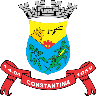 ESTADO DO RIO GRANDE DO SULESTADO DO RIO GRANDE DO SULPágina:Página:Página:Página:1//ESTADO DO RIO GRANDE DO SULESTADO DO RIO GRANDE DO SULESTADO DO RIO GRANDE DO SULESTADO DO RIO GRANDE DO SULData:Data:27/03/202427/03/202427/03/202427/03/202427/03/2024Data:Data:27/03/202427/03/202427/03/202427/03/202427/03/2024PREFEITURA MUNICIPAL DE CONSTANTINAPREFEITURA MUNICIPAL DE CONSTANTINAData:Data:27/03/202427/03/202427/03/202427/03/202427/03/2024PREFEITURA MUNICIPAL DE CONSTANTINAPREFEITURA MUNICIPAL DE CONSTANTINAPREFEITURA MUNICIPAL DE CONSTANTINAPREFEITURA MUNICIPAL DE CONSTANTINAAv. João Mafessoni, 483 - Centro - ConstantinaAv. João Mafessoni, 483 - Centro - ConstantinaAv. João Mafessoni, 483 - Centro - ConstantinaAv. João Mafessoni, 483 - Centro - ConstantinaAv. João Mafessoni, 483 - Centro - ConstantinaAv. João Mafessoni, 483 - Centro - ConstantinaAv. João Mafessoni, 483 - Centro - ConstantinaAv. João Mafessoni, 483 - Centro - ConstantinaCEP: 99680-000  CNPJ: 87.708.889/0001-44  Telefone: (54) 3363-8100CEP: 99680-000  CNPJ: 87.708.889/0001-44  Telefone: (54) 3363-8100CEP: 99680-000  CNPJ: 87.708.889/0001-44  Telefone: (54) 3363-8100CEP: 99680-000  CNPJ: 87.708.889/0001-44  Telefone: (54) 3363-8100CEP: 99680-000  CNPJ: 87.708.889/0001-44  Telefone: (54) 3363-8100CEP: 99680-000  CNPJ: 87.708.889/0001-44  Telefone: (54) 3363-8100CEP: 99680-000  CNPJ: 87.708.889/0001-44  Telefone: (54) 3363-8100CEP: 99680-000  CNPJ: 87.708.889/0001-44  Telefone: (54) 3363-8100CEP: 99680-000  CNPJ: 87.708.889/0001-44  Telefone: (54) 3363-8100CEP: 99680-000  CNPJ: 87.708.889/0001-44  Telefone: (54) 3363-8100CEP: 99680-000  CNPJ: 87.708.889/0001-44  Telefone: (54) 3363-8100CEP: 99680-000  CNPJ: 87.708.889/0001-44  Telefone: (54) 3363-8100CEP: 99680-000  CNPJ: 87.708.889/0001-44  Telefone: (54) 3363-8100CEP: 99680-000  CNPJ: 87.708.889/0001-44  Telefone: (54) 3363-8100CEP: 99680-000  CNPJ: 87.708.889/0001-44  Telefone: (54) 3363-8100CEP: 99680-000  CNPJ: 87.708.889/0001-44  Telefone: (54) 3363-8100E-mail: adm@constantina.rs.gov.br  Site: /www.constantina.rs.gov.br/E-mail: adm@constantina.rs.gov.br  Site: /www.constantina.rs.gov.br/E-mail: adm@constantina.rs.gov.br  Site: /www.constantina.rs.gov.br/E-mail: adm@constantina.rs.gov.br  Site: /www.constantina.rs.gov.br/E-mail: adm@constantina.rs.gov.br  Site: /www.constantina.rs.gov.br/E-mail: adm@constantina.rs.gov.br  Site: /www.constantina.rs.gov.br/E-mail: adm@constantina.rs.gov.br  Site: /www.constantina.rs.gov.br/E-mail: adm@constantina.rs.gov.br  Site: /www.constantina.rs.gov.br/[Delta] - Nota da Cotação de Preço (Sem participantes) PM CONSTANTINA[Delta] - Nota da Cotação de Preço (Sem participantes) PM CONSTANTINA[Delta] - Nota da Cotação de Preço (Sem participantes) PM CONSTANTINA[Delta] - Nota da Cotação de Preço (Sem participantes) PM CONSTANTINA[Delta] - Nota da Cotação de Preço (Sem participantes) PM CONSTANTINA[Delta] - Nota da Cotação de Preço (Sem participantes) PM CONSTANTINA[Delta] - Nota da Cotação de Preço (Sem participantes) PM CONSTANTINA[Delta] - Nota da Cotação de Preço (Sem participantes) PM CONSTANTINA[Delta] - Nota da Cotação de Preço (Sem participantes) PM CONSTANTINA[Delta] - Nota da Cotação de Preço (Sem participantes) PM CONSTANTINA[Delta] - Nota da Cotação de Preço (Sem participantes) PM CONSTANTINA[Delta] - Nota da Cotação de Preço (Sem participantes) PM CONSTANTINA[Delta] - Nota da Cotação de Preço (Sem participantes) PM CONSTANTINA[Delta] - Nota da Cotação de Preço (Sem participantes) PM CONSTANTINA[Delta] - Nota da Cotação de Preço (Sem participantes) PM CONSTANTINA[Delta] - Nota da Cotação de Preço (Sem participantes) PM CONSTANTINA[Delta] - Nota da Cotação de Preço (Sem participantes) PM CONSTANTINA[Delta] - Nota da Cotação de Preço (Sem participantes) PM CONSTANTINA[Delta] - Nota da Cotação de Preço (Sem participantes) PM CONSTANTINA[Delta] - Nota da Cotação de Preço (Sem participantes) PM CONSTANTINA[Delta] - Nota da Cotação de Preço (Sem participantes) PM CONSTANTINA[Delta] - Nota da Cotação de Preço (Sem participantes) PM CONSTANTINA[Delta] - Nota da Cotação de Preço (Sem participantes) PM CONSTANTINA[Delta] - Nota da Cotação de Preço (Sem participantes) PM CONSTANTINA[Delta] - Nota da Cotação de Preço (Sem participantes) PM CONSTANTINA[Delta] - Nota da Cotação de Preço (Sem participantes) PM CONSTANTINA[Delta] - Nota da Cotação de Preço (Sem participantes) PM CONSTANTINA[Delta] - Nota da Cotação de Preço (Sem participantes) PM CONSTANTINA11Bacia de Inox - Bacia de Inox redonda material resistente capacidade de 10 litrosBacia de Inox - Bacia de Inox redonda material resistente capacidade de 10 litrosBacia de Inox - Bacia de Inox redonda material resistente capacidade de 10 litrosBacia de Inox - Bacia de Inox redonda material resistente capacidade de 10 litrosUNUN11Bacia de Inox - Bacia de Inox redonda material resistente capacidade de 10 litrosBacia de Inox - Bacia de Inox redonda material resistente capacidade de 10 litrosBacia de Inox - Bacia de Inox redonda material resistente capacidade de 10 litrosBacia de Inox - Bacia de Inox redonda material resistente capacidade de 10 litrosUNUN10,00010,00010,00010,00010,00010,00010,00010,00010,00022Bandejas plastica em polietileno, nas medidas, branca, medid - Bandejas plastica em polietileno, nas medidas, branca, medidas aproximadas de: 48 x 33 cmBandejas plastica em polietileno, nas medidas, branca, medid - Bandejas plastica em polietileno, nas medidas, branca, medidas aproximadas de: 48 x 33 cmBandejas plastica em polietileno, nas medidas, branca, medid - Bandejas plastica em polietileno, nas medidas, branca, medidas aproximadas de: 48 x 33 cmBandejas plastica em polietileno, nas medidas, branca, medid - Bandejas plastica em polietileno, nas medidas, branca, medidas aproximadas de: 48 x 33 cmUNUN22Bandejas plastica em polietileno, nas medidas, branca, medid - Bandejas plastica em polietileno, nas medidas, branca, medidas aproximadas de: 48 x 33 cmBandejas plastica em polietileno, nas medidas, branca, medid - Bandejas plastica em polietileno, nas medidas, branca, medidas aproximadas de: 48 x 33 cmBandejas plastica em polietileno, nas medidas, branca, medid - Bandejas plastica em polietileno, nas medidas, branca, medidas aproximadas de: 48 x 33 cmBandejas plastica em polietileno, nas medidas, branca, medid - Bandejas plastica em polietileno, nas medidas, branca, medidas aproximadas de: 48 x 33 cmUNUN20,00020,00020,000Bandejas plastica em polietileno, nas medidas, branca, medid - Bandejas plastica em polietileno, nas medidas, branca, medidas aproximadas de: 48 x 33 cmBandejas plastica em polietileno, nas medidas, branca, medid - Bandejas plastica em polietileno, nas medidas, branca, medidas aproximadas de: 48 x 33 cmBandejas plastica em polietileno, nas medidas, branca, medid - Bandejas plastica em polietileno, nas medidas, branca, medidas aproximadas de: 48 x 33 cmBandejas plastica em polietileno, nas medidas, branca, medid - Bandejas plastica em polietileno, nas medidas, branca, medidas aproximadas de: 48 x 33 cm20,00020,00020,000Bandejas plastica em polietileno, nas medidas, branca, medid - Bandejas plastica em polietileno, nas medidas, branca, medidas aproximadas de: 48 x 33 cmBandejas plastica em polietileno, nas medidas, branca, medid - Bandejas plastica em polietileno, nas medidas, branca, medidas aproximadas de: 48 x 33 cmBandejas plastica em polietileno, nas medidas, branca, medid - Bandejas plastica em polietileno, nas medidas, branca, medidas aproximadas de: 48 x 33 cmBandejas plastica em polietileno, nas medidas, branca, medid - Bandejas plastica em polietileno, nas medidas, branca, medidas aproximadas de: 48 x 33 cm20,00020,00020,000Bandejas plastica em polietileno, nas medidas, branca, medid - Bandejas plastica em polietileno, nas medidas, branca, medidas aproximadas de: 48 x 33 cmBandejas plastica em polietileno, nas medidas, branca, medid - Bandejas plastica em polietileno, nas medidas, branca, medidas aproximadas de: 48 x 33 cmBandejas plastica em polietileno, nas medidas, branca, medid - Bandejas plastica em polietileno, nas medidas, branca, medidas aproximadas de: 48 x 33 cmBandejas plastica em polietileno, nas medidas, branca, medid - Bandejas plastica em polietileno, nas medidas, branca, medidas aproximadas de: 48 x 33 cm33Bandeja plástica em polietileno, branca, capacidade 07 litro - Bandeja plástica em polietileno, branca, capacidade 07 litros, tamanho: 77x360x440mmBandeja plástica em polietileno, branca, capacidade 07 litro - Bandeja plástica em polietileno, branca, capacidade 07 litros, tamanho: 77x360x440mmBandeja plástica em polietileno, branca, capacidade 07 litro - Bandeja plástica em polietileno, branca, capacidade 07 litros, tamanho: 77x360x440mmBandeja plástica em polietileno, branca, capacidade 07 litro - Bandeja plástica em polietileno, branca, capacidade 07 litros, tamanho: 77x360x440mmUNUN33Bandeja plástica em polietileno, branca, capacidade 07 litro - Bandeja plástica em polietileno, branca, capacidade 07 litros, tamanho: 77x360x440mmBandeja plástica em polietileno, branca, capacidade 07 litro - Bandeja plástica em polietileno, branca, capacidade 07 litros, tamanho: 77x360x440mmBandeja plástica em polietileno, branca, capacidade 07 litro - Bandeja plástica em polietileno, branca, capacidade 07 litros, tamanho: 77x360x440mmBandeja plástica em polietileno, branca, capacidade 07 litro - Bandeja plástica em polietileno, branca, capacidade 07 litros, tamanho: 77x360x440mmUNUN20,00020,00020,000Bandeja plástica em polietileno, branca, capacidade 07 litro - Bandeja plástica em polietileno, branca, capacidade 07 litros, tamanho: 77x360x440mmBandeja plástica em polietileno, branca, capacidade 07 litro - Bandeja plástica em polietileno, branca, capacidade 07 litros, tamanho: 77x360x440mmBandeja plástica em polietileno, branca, capacidade 07 litro - Bandeja plástica em polietileno, branca, capacidade 07 litros, tamanho: 77x360x440mmBandeja plástica em polietileno, branca, capacidade 07 litro - Bandeja plástica em polietileno, branca, capacidade 07 litros, tamanho: 77x360x440mm20,00020,00020,000Bandeja plástica em polietileno, branca, capacidade 07 litro - Bandeja plástica em polietileno, branca, capacidade 07 litros, tamanho: 77x360x440mmBandeja plástica em polietileno, branca, capacidade 07 litro - Bandeja plástica em polietileno, branca, capacidade 07 litros, tamanho: 77x360x440mmBandeja plástica em polietileno, branca, capacidade 07 litro - Bandeja plástica em polietileno, branca, capacidade 07 litros, tamanho: 77x360x440mmBandeja plástica em polietileno, branca, capacidade 07 litro - Bandeja plástica em polietileno, branca, capacidade 07 litros, tamanho: 77x360x440mm20,00020,00020,000Bandeja plástica em polietileno, branca, capacidade 07 litro - Bandeja plástica em polietileno, branca, capacidade 07 litros, tamanho: 77x360x440mmBandeja plástica em polietileno, branca, capacidade 07 litro - Bandeja plástica em polietileno, branca, capacidade 07 litros, tamanho: 77x360x440mmBandeja plástica em polietileno, branca, capacidade 07 litro - Bandeja plástica em polietileno, branca, capacidade 07 litros, tamanho: 77x360x440mmBandeja plástica em polietileno, branca, capacidade 07 litro - Bandeja plástica em polietileno, branca, capacidade 07 litros, tamanho: 77x360x440mm44bandeja retangular de inox tamanho 49 x 33 cm - bandeja retangular de inox tamanho 49 x 33 cmbandeja retangular de inox tamanho 49 x 33 cm - bandeja retangular de inox tamanho 49 x 33 cmbandeja retangular de inox tamanho 49 x 33 cm - bandeja retangular de inox tamanho 49 x 33 cmbandeja retangular de inox tamanho 49 x 33 cm - bandeja retangular de inox tamanho 49 x 33 cmUNUN44bandeja retangular de inox tamanho 49 x 33 cm - bandeja retangular de inox tamanho 49 x 33 cmbandeja retangular de inox tamanho 49 x 33 cm - bandeja retangular de inox tamanho 49 x 33 cmbandeja retangular de inox tamanho 49 x 33 cm - bandeja retangular de inox tamanho 49 x 33 cmbandeja retangular de inox tamanho 49 x 33 cm - bandeja retangular de inox tamanho 49 x 33 cmUNUN12,00012,00012,00012,00012,00012,00012,00012,00012,00055Batedeira planetária, 220 volts, potência de no mínimo 750W. - Batedeira planetária, 220 volts, potência de no mínimo 750W.  Selo do INMETRO. Tigela removível.Batedeira planetária, 220 volts, potência de no mínimo 750W. - Batedeira planetária, 220 volts, potência de no mínimo 750W.  Selo do INMETRO. Tigela removível.Batedeira planetária, 220 volts, potência de no mínimo 750W. - Batedeira planetária, 220 volts, potência de no mínimo 750W.  Selo do INMETRO. Tigela removível.Batedeira planetária, 220 volts, potência de no mínimo 750W. - Batedeira planetária, 220 volts, potência de no mínimo 750W.  Selo do INMETRO. Tigela removível.UNUN55Batedeira planetária, 220 volts, potência de no mínimo 750W. - Batedeira planetária, 220 volts, potência de no mínimo 750W.  Selo do INMETRO. Tigela removível.Batedeira planetária, 220 volts, potência de no mínimo 750W. - Batedeira planetária, 220 volts, potência de no mínimo 750W.  Selo do INMETRO. Tigela removível.Batedeira planetária, 220 volts, potência de no mínimo 750W. - Batedeira planetária, 220 volts, potência de no mínimo 750W.  Selo do INMETRO. Tigela removível.Batedeira planetária, 220 volts, potência de no mínimo 750W. - Batedeira planetária, 220 volts, potência de no mínimo 750W.  Selo do INMETRO. Tigela removível.UNUN3,0003,0003,000Batedeira planetária, 220 volts, potência de no mínimo 750W. - Batedeira planetária, 220 volts, potência de no mínimo 750W.  Selo do INMETRO. Tigela removível.Batedeira planetária, 220 volts, potência de no mínimo 750W. - Batedeira planetária, 220 volts, potência de no mínimo 750W.  Selo do INMETRO. Tigela removível.Batedeira planetária, 220 volts, potência de no mínimo 750W. - Batedeira planetária, 220 volts, potência de no mínimo 750W.  Selo do INMETRO. Tigela removível.Batedeira planetária, 220 volts, potência de no mínimo 750W. - Batedeira planetária, 220 volts, potência de no mínimo 750W.  Selo do INMETRO. Tigela removível.3,0003,0003,000Batedeira planetária, 220 volts, potência de no mínimo 750W. - Batedeira planetária, 220 volts, potência de no mínimo 750W.  Selo do INMETRO. Tigela removível.Batedeira planetária, 220 volts, potência de no mínimo 750W. - Batedeira planetária, 220 volts, potência de no mínimo 750W.  Selo do INMETRO. Tigela removível.Batedeira planetária, 220 volts, potência de no mínimo 750W. - Batedeira planetária, 220 volts, potência de no mínimo 750W.  Selo do INMETRO. Tigela removível.Batedeira planetária, 220 volts, potência de no mínimo 750W. - Batedeira planetária, 220 volts, potência de no mínimo 750W.  Selo do INMETRO. Tigela removível.3,0003,0003,000Batedeira planetária, 220 volts, potência de no mínimo 750W. - Batedeira planetária, 220 volts, potência de no mínimo 750W.  Selo do INMETRO. Tigela removível.Batedeira planetária, 220 volts, potência de no mínimo 750W. - Batedeira planetária, 220 volts, potência de no mínimo 750W.  Selo do INMETRO. Tigela removível.Batedeira planetária, 220 volts, potência de no mínimo 750W. - Batedeira planetária, 220 volts, potência de no mínimo 750W.  Selo do INMETRO. Tigela removível.Batedeira planetária, 220 volts, potência de no mínimo 750W. - Batedeira planetária, 220 volts, potência de no mínimo 750W.  Selo do INMETRO. Tigela removível.66Cafeteira Elétrica com placa de aquecimento, jarra de vid - Cafeteira Elétrica com placa de aquecimento, jarra de vidro refratário, reservatório com capacidade mínima de 1,7 litros, sistema corta-pingo, acompanha colher dosadora, filtro permanente e porta filtro remomivel, 220V, garantia de 12 meses(iten 1.16 do anexo).Cafeteira Elétrica com placa de aquecimento, jarra de vid - Cafeteira Elétrica com placa de aquecimento, jarra de vidro refratário, reservatório com capacidade mínima de 1,7 litros, sistema corta-pingo, acompanha colher dosadora, filtro permanente e porta filtro remomivel, 220V, garantia de 12 meses(iten 1.16 do anexo).Cafeteira Elétrica com placa de aquecimento, jarra de vid - Cafeteira Elétrica com placa de aquecimento, jarra de vidro refratário, reservatório com capacidade mínima de 1,7 litros, sistema corta-pingo, acompanha colher dosadora, filtro permanente e porta filtro remomivel, 220V, garantia de 12 meses(iten 1.16 do anexo).Cafeteira Elétrica com placa de aquecimento, jarra de vid - Cafeteira Elétrica com placa de aquecimento, jarra de vidro refratário, reservatório com capacidade mínima de 1,7 litros, sistema corta-pingo, acompanha colher dosadora, filtro permanente e porta filtro remomivel, 220V, garantia de 12 meses(iten 1.16 do anexo).UNUN66Cafeteira Elétrica com placa de aquecimento, jarra de vid - Cafeteira Elétrica com placa de aquecimento, jarra de vidro refratário, reservatório com capacidade mínima de 1,7 litros, sistema corta-pingo, acompanha colher dosadora, filtro permanente e porta filtro remomivel, 220V, garantia de 12 meses(iten 1.16 do anexo).Cafeteira Elétrica com placa de aquecimento, jarra de vid - Cafeteira Elétrica com placa de aquecimento, jarra de vidro refratário, reservatório com capacidade mínima de 1,7 litros, sistema corta-pingo, acompanha colher dosadora, filtro permanente e porta filtro remomivel, 220V, garantia de 12 meses(iten 1.16 do anexo).Cafeteira Elétrica com placa de aquecimento, jarra de vid - Cafeteira Elétrica com placa de aquecimento, jarra de vidro refratário, reservatório com capacidade mínima de 1,7 litros, sistema corta-pingo, acompanha colher dosadora, filtro permanente e porta filtro remomivel, 220V, garantia de 12 meses(iten 1.16 do anexo).Cafeteira Elétrica com placa de aquecimento, jarra de vid - Cafeteira Elétrica com placa de aquecimento, jarra de vidro refratário, reservatório com capacidade mínima de 1,7 litros, sistema corta-pingo, acompanha colher dosadora, filtro permanente e porta filtro remomivel, 220V, garantia de 12 meses(iten 1.16 do anexo).UNUN6,0006,0006,000Cafeteira Elétrica com placa de aquecimento, jarra de vid - Cafeteira Elétrica com placa de aquecimento, jarra de vidro refratário, reservatório com capacidade mínima de 1,7 litros, sistema corta-pingo, acompanha colher dosadora, filtro permanente e porta filtro remomivel, 220V, garantia de 12 meses(iten 1.16 do anexo).Cafeteira Elétrica com placa de aquecimento, jarra de vid - Cafeteira Elétrica com placa de aquecimento, jarra de vidro refratário, reservatório com capacidade mínima de 1,7 litros, sistema corta-pingo, acompanha colher dosadora, filtro permanente e porta filtro remomivel, 220V, garantia de 12 meses(iten 1.16 do anexo).Cafeteira Elétrica com placa de aquecimento, jarra de vid - Cafeteira Elétrica com placa de aquecimento, jarra de vidro refratário, reservatório com capacidade mínima de 1,7 litros, sistema corta-pingo, acompanha colher dosadora, filtro permanente e porta filtro remomivel, 220V, garantia de 12 meses(iten 1.16 do anexo).Cafeteira Elétrica com placa de aquecimento, jarra de vid - Cafeteira Elétrica com placa de aquecimento, jarra de vidro refratário, reservatório com capacidade mínima de 1,7 litros, sistema corta-pingo, acompanha colher dosadora, filtro permanente e porta filtro remomivel, 220V, garantia de 12 meses(iten 1.16 do anexo).6,0006,0006,000Cafeteira Elétrica com placa de aquecimento, jarra de vid - Cafeteira Elétrica com placa de aquecimento, jarra de vidro refratário, reservatório com capacidade mínima de 1,7 litros, sistema corta-pingo, acompanha colher dosadora, filtro permanente e porta filtro remomivel, 220V, garantia de 12 meses(iten 1.16 do anexo).Cafeteira Elétrica com placa de aquecimento, jarra de vid - Cafeteira Elétrica com placa de aquecimento, jarra de vidro refratário, reservatório com capacidade mínima de 1,7 litros, sistema corta-pingo, acompanha colher dosadora, filtro permanente e porta filtro remomivel, 220V, garantia de 12 meses(iten 1.16 do anexo).Cafeteira Elétrica com placa de aquecimento, jarra de vid - Cafeteira Elétrica com placa de aquecimento, jarra de vidro refratário, reservatório com capacidade mínima de 1,7 litros, sistema corta-pingo, acompanha colher dosadora, filtro permanente e porta filtro remomivel, 220V, garantia de 12 meses(iten 1.16 do anexo).Cafeteira Elétrica com placa de aquecimento, jarra de vid - Cafeteira Elétrica com placa de aquecimento, jarra de vidro refratário, reservatório com capacidade mínima de 1,7 litros, sistema corta-pingo, acompanha colher dosadora, filtro permanente e porta filtro remomivel, 220V, garantia de 12 meses(iten 1.16 do anexo).6,0006,0006,000Cafeteira Elétrica com placa de aquecimento, jarra de vid - Cafeteira Elétrica com placa de aquecimento, jarra de vidro refratário, reservatório com capacidade mínima de 1,7 litros, sistema corta-pingo, acompanha colher dosadora, filtro permanente e porta filtro remomivel, 220V, garantia de 12 meses(iten 1.16 do anexo).Cafeteira Elétrica com placa de aquecimento, jarra de vid - Cafeteira Elétrica com placa de aquecimento, jarra de vidro refratário, reservatório com capacidade mínima de 1,7 litros, sistema corta-pingo, acompanha colher dosadora, filtro permanente e porta filtro remomivel, 220V, garantia de 12 meses(iten 1.16 do anexo).Cafeteira Elétrica com placa de aquecimento, jarra de vid - Cafeteira Elétrica com placa de aquecimento, jarra de vidro refratário, reservatório com capacidade mínima de 1,7 litros, sistema corta-pingo, acompanha colher dosadora, filtro permanente e porta filtro remomivel, 220V, garantia de 12 meses(iten 1.16 do anexo).Cafeteira Elétrica com placa de aquecimento, jarra de vid - Cafeteira Elétrica com placa de aquecimento, jarra de vidro refratário, reservatório com capacidade mínima de 1,7 litros, sistema corta-pingo, acompanha colher dosadora, filtro permanente e porta filtro remomivel, 220V, garantia de 12 meses(iten 1.16 do anexo).77Chaleira de aço inox, com tampa em inox, alça em baquelite - Chaleira de aço inox, com tampa em inox, alça em baquelite ou material termoplástico, capacidade de 5 litros, com fundo plano, diâmetro maior que 12 cm e menor que 26 cm, para utilização em fogão elétrico.Chaleira de aço inox, com tampa em inox, alça em baquelite - Chaleira de aço inox, com tampa em inox, alça em baquelite ou material termoplástico, capacidade de 5 litros, com fundo plano, diâmetro maior que 12 cm e menor que 26 cm, para utilização em fogão elétrico.Chaleira de aço inox, com tampa em inox, alça em baquelite - Chaleira de aço inox, com tampa em inox, alça em baquelite ou material termoplástico, capacidade de 5 litros, com fundo plano, diâmetro maior que 12 cm e menor que 26 cm, para utilização em fogão elétrico.Chaleira de aço inox, com tampa em inox, alça em baquelite - Chaleira de aço inox, com tampa em inox, alça em baquelite ou material termoplástico, capacidade de 5 litros, com fundo plano, diâmetro maior que 12 cm e menor que 26 cm, para utilização em fogão elétrico.UNUN77Chaleira de aço inox, com tampa em inox, alça em baquelite - Chaleira de aço inox, com tampa em inox, alça em baquelite ou material termoplástico, capacidade de 5 litros, com fundo plano, diâmetro maior que 12 cm e menor que 26 cm, para utilização em fogão elétrico.Chaleira de aço inox, com tampa em inox, alça em baquelite - Chaleira de aço inox, com tampa em inox, alça em baquelite ou material termoplástico, capacidade de 5 litros, com fundo plano, diâmetro maior que 12 cm e menor que 26 cm, para utilização em fogão elétrico.Chaleira de aço inox, com tampa em inox, alça em baquelite - Chaleira de aço inox, com tampa em inox, alça em baquelite ou material termoplástico, capacidade de 5 litros, com fundo plano, diâmetro maior que 12 cm e menor que 26 cm, para utilização em fogão elétrico.Chaleira de aço inox, com tampa em inox, alça em baquelite - Chaleira de aço inox, com tampa em inox, alça em baquelite ou material termoplástico, capacidade de 5 litros, com fundo plano, diâmetro maior que 12 cm e menor que 26 cm, para utilização em fogão elétrico.UNUN2,0002,0002,000Chaleira de aço inox, com tampa em inox, alça em baquelite - Chaleira de aço inox, com tampa em inox, alça em baquelite ou material termoplástico, capacidade de 5 litros, com fundo plano, diâmetro maior que 12 cm e menor que 26 cm, para utilização em fogão elétrico.Chaleira de aço inox, com tampa em inox, alça em baquelite - Chaleira de aço inox, com tampa em inox, alça em baquelite ou material termoplástico, capacidade de 5 litros, com fundo plano, diâmetro maior que 12 cm e menor que 26 cm, para utilização em fogão elétrico.Chaleira de aço inox, com tampa em inox, alça em baquelite - Chaleira de aço inox, com tampa em inox, alça em baquelite ou material termoplástico, capacidade de 5 litros, com fundo plano, diâmetro maior que 12 cm e menor que 26 cm, para utilização em fogão elétrico.Chaleira de aço inox, com tampa em inox, alça em baquelite - Chaleira de aço inox, com tampa em inox, alça em baquelite ou material termoplástico, capacidade de 5 litros, com fundo plano, diâmetro maior que 12 cm e menor que 26 cm, para utilização em fogão elétrico.2,0002,0002,000Chaleira de aço inox, com tampa em inox, alça em baquelite - Chaleira de aço inox, com tampa em inox, alça em baquelite ou material termoplástico, capacidade de 5 litros, com fundo plano, diâmetro maior que 12 cm e menor que 26 cm, para utilização em fogão elétrico.Chaleira de aço inox, com tampa em inox, alça em baquelite - Chaleira de aço inox, com tampa em inox, alça em baquelite ou material termoplástico, capacidade de 5 litros, com fundo plano, diâmetro maior que 12 cm e menor que 26 cm, para utilização em fogão elétrico.Chaleira de aço inox, com tampa em inox, alça em baquelite - Chaleira de aço inox, com tampa em inox, alça em baquelite ou material termoplástico, capacidade de 5 litros, com fundo plano, diâmetro maior que 12 cm e menor que 26 cm, para utilização em fogão elétrico.Chaleira de aço inox, com tampa em inox, alça em baquelite - Chaleira de aço inox, com tampa em inox, alça em baquelite ou material termoplástico, capacidade de 5 litros, com fundo plano, diâmetro maior que 12 cm e menor que 26 cm, para utilização em fogão elétrico.2,0002,0002,000Chaleira de aço inox, com tampa em inox, alça em baquelite - Chaleira de aço inox, com tampa em inox, alça em baquelite ou material termoplástico, capacidade de 5 litros, com fundo plano, diâmetro maior que 12 cm e menor que 26 cm, para utilização em fogão elétrico.Chaleira de aço inox, com tampa em inox, alça em baquelite - Chaleira de aço inox, com tampa em inox, alça em baquelite ou material termoplástico, capacidade de 5 litros, com fundo plano, diâmetro maior que 12 cm e menor que 26 cm, para utilização em fogão elétrico.Chaleira de aço inox, com tampa em inox, alça em baquelite - Chaleira de aço inox, com tampa em inox, alça em baquelite ou material termoplástico, capacidade de 5 litros, com fundo plano, diâmetro maior que 12 cm e menor que 26 cm, para utilização em fogão elétrico.Chaleira de aço inox, com tampa em inox, alça em baquelite - Chaleira de aço inox, com tampa em inox, alça em baquelite ou material termoplástico, capacidade de 5 litros, com fundo plano, diâmetro maior que 12 cm e menor que 26 cm, para utilização em fogão elétrico.88Chaleira elétrica, 220 volts, tampa com trava de segurança, - Chaleira elétrica, 220 volts, tampa com trava de segurança, base de contato separada, com trava de segurança, botão liga/desliga, luz LED operacional
Desliga automaticamente.Chaleira elétrica, 220 volts, tampa com trava de segurança, - Chaleira elétrica, 220 volts, tampa com trava de segurança, base de contato separada, com trava de segurança, botão liga/desliga, luz LED operacional
Desliga automaticamente.Chaleira elétrica, 220 volts, tampa com trava de segurança, - Chaleira elétrica, 220 volts, tampa com trava de segurança, base de contato separada, com trava de segurança, botão liga/desliga, luz LED operacional
Desliga automaticamente.Chaleira elétrica, 220 volts, tampa com trava de segurança, - Chaleira elétrica, 220 volts, tampa com trava de segurança, base de contato separada, com trava de segurança, botão liga/desliga, luz LED operacional
Desliga automaticamente.UNUN88Chaleira elétrica, 220 volts, tampa com trava de segurança, - Chaleira elétrica, 220 volts, tampa com trava de segurança, base de contato separada, com trava de segurança, botão liga/desliga, luz LED operacional
Desliga automaticamente.Chaleira elétrica, 220 volts, tampa com trava de segurança, - Chaleira elétrica, 220 volts, tampa com trava de segurança, base de contato separada, com trava de segurança, botão liga/desliga, luz LED operacional
Desliga automaticamente.Chaleira elétrica, 220 volts, tampa com trava de segurança, - Chaleira elétrica, 220 volts, tampa com trava de segurança, base de contato separada, com trava de segurança, botão liga/desliga, luz LED operacional
Desliga automaticamente.Chaleira elétrica, 220 volts, tampa com trava de segurança, - Chaleira elétrica, 220 volts, tampa com trava de segurança, base de contato separada, com trava de segurança, botão liga/desliga, luz LED operacional
Desliga automaticamente.UNUN12,00012,00012,000Chaleira elétrica, 220 volts, tampa com trava de segurança, - Chaleira elétrica, 220 volts, tampa com trava de segurança, base de contato separada, com trava de segurança, botão liga/desliga, luz LED operacional
Desliga automaticamente.Chaleira elétrica, 220 volts, tampa com trava de segurança, - Chaleira elétrica, 220 volts, tampa com trava de segurança, base de contato separada, com trava de segurança, botão liga/desliga, luz LED operacional
Desliga automaticamente.Chaleira elétrica, 220 volts, tampa com trava de segurança, - Chaleira elétrica, 220 volts, tampa com trava de segurança, base de contato separada, com trava de segurança, botão liga/desliga, luz LED operacional
Desliga automaticamente.Chaleira elétrica, 220 volts, tampa com trava de segurança, - Chaleira elétrica, 220 volts, tampa com trava de segurança, base de contato separada, com trava de segurança, botão liga/desliga, luz LED operacional
Desliga automaticamente.12,00012,00012,000Chaleira elétrica, 220 volts, tampa com trava de segurança, - Chaleira elétrica, 220 volts, tampa com trava de segurança, base de contato separada, com trava de segurança, botão liga/desliga, luz LED operacional
Desliga automaticamente.Chaleira elétrica, 220 volts, tampa com trava de segurança, - Chaleira elétrica, 220 volts, tampa com trava de segurança, base de contato separada, com trava de segurança, botão liga/desliga, luz LED operacional
Desliga automaticamente.Chaleira elétrica, 220 volts, tampa com trava de segurança, - Chaleira elétrica, 220 volts, tampa com trava de segurança, base de contato separada, com trava de segurança, botão liga/desliga, luz LED operacional
Desliga automaticamente.Chaleira elétrica, 220 volts, tampa com trava de segurança, - Chaleira elétrica, 220 volts, tampa com trava de segurança, base de contato separada, com trava de segurança, botão liga/desliga, luz LED operacional
Desliga automaticamente.12,00012,00012,000Chaleira elétrica, 220 volts, tampa com trava de segurança, - Chaleira elétrica, 220 volts, tampa com trava de segurança, base de contato separada, com trava de segurança, botão liga/desliga, luz LED operacional
Desliga automaticamente.Chaleira elétrica, 220 volts, tampa com trava de segurança, - Chaleira elétrica, 220 volts, tampa com trava de segurança, base de contato separada, com trava de segurança, botão liga/desliga, luz LED operacional
Desliga automaticamente.Chaleira elétrica, 220 volts, tampa com trava de segurança, - Chaleira elétrica, 220 volts, tampa com trava de segurança, base de contato separada, com trava de segurança, botão liga/desliga, luz LED operacional
Desliga automaticamente.Chaleira elétrica, 220 volts, tampa com trava de segurança, - Chaleira elétrica, 220 volts, tampa com trava de segurança, base de contato separada, com trava de segurança, botão liga/desliga, luz LED operacional
Desliga automaticamente.99Colher de servir grande, toda em aço inox,  cabo inteiriço, - Colher de servir grande, toda em aço inox,  cabo inteiriço, aproximadamente 34cmColher de servir grande, toda em aço inox,  cabo inteiriço, - Colher de servir grande, toda em aço inox,  cabo inteiriço, aproximadamente 34cmColher de servir grande, toda em aço inox,  cabo inteiriço, - Colher de servir grande, toda em aço inox,  cabo inteiriço, aproximadamente 34cmColher de servir grande, toda em aço inox,  cabo inteiriço, - Colher de servir grande, toda em aço inox,  cabo inteiriço, aproximadamente 34cmUNUN99Colher de servir grande, toda em aço inox,  cabo inteiriço, - Colher de servir grande, toda em aço inox,  cabo inteiriço, aproximadamente 34cmColher de servir grande, toda em aço inox,  cabo inteiriço, - Colher de servir grande, toda em aço inox,  cabo inteiriço, aproximadamente 34cmColher de servir grande, toda em aço inox,  cabo inteiriço, - Colher de servir grande, toda em aço inox,  cabo inteiriço, aproximadamente 34cmColher de servir grande, toda em aço inox,  cabo inteiriço, - Colher de servir grande, toda em aço inox,  cabo inteiriço, aproximadamente 34cmUNUN12,00012,00012,000Colher de servir grande, toda em aço inox,  cabo inteiriço, - Colher de servir grande, toda em aço inox,  cabo inteiriço, aproximadamente 34cmColher de servir grande, toda em aço inox,  cabo inteiriço, - Colher de servir grande, toda em aço inox,  cabo inteiriço, aproximadamente 34cmColher de servir grande, toda em aço inox,  cabo inteiriço, - Colher de servir grande, toda em aço inox,  cabo inteiriço, aproximadamente 34cmColher de servir grande, toda em aço inox,  cabo inteiriço, - Colher de servir grande, toda em aço inox,  cabo inteiriço, aproximadamente 34cm12,00012,00012,000Colher de servir grande, toda em aço inox,  cabo inteiriço, - Colher de servir grande, toda em aço inox,  cabo inteiriço, aproximadamente 34cmColher de servir grande, toda em aço inox,  cabo inteiriço, - Colher de servir grande, toda em aço inox,  cabo inteiriço, aproximadamente 34cmColher de servir grande, toda em aço inox,  cabo inteiriço, - Colher de servir grande, toda em aço inox,  cabo inteiriço, aproximadamente 34cmColher de servir grande, toda em aço inox,  cabo inteiriço, - Colher de servir grande, toda em aço inox,  cabo inteiriço, aproximadamente 34cm12,00012,00012,000Colher de servir grande, toda em aço inox,  cabo inteiriço, - Colher de servir grande, toda em aço inox,  cabo inteiriço, aproximadamente 34cmColher de servir grande, toda em aço inox,  cabo inteiriço, - Colher de servir grande, toda em aço inox,  cabo inteiriço, aproximadamente 34cmColher de servir grande, toda em aço inox,  cabo inteiriço, - Colher de servir grande, toda em aço inox,  cabo inteiriço, aproximadamente 34cmColher de servir grande, toda em aço inox,  cabo inteiriço, - Colher de servir grande, toda em aço inox,  cabo inteiriço, aproximadamente 34cm1010Concha grande reforçada em aço - Concha grande reforcada em aço
inox, cabo inteiriço, sem emendas.Concha grande reforçada em aço - Concha grande reforcada em aço
inox, cabo inteiriço, sem emendas.Concha grande reforçada em aço - Concha grande reforcada em aço
inox, cabo inteiriço, sem emendas.Concha grande reforçada em aço - Concha grande reforcada em aço
inox, cabo inteiriço, sem emendas.UNUN1010Concha grande reforçada em aço - Concha grande reforcada em aço
inox, cabo inteiriço, sem emendas.Concha grande reforçada em aço - Concha grande reforcada em aço
inox, cabo inteiriço, sem emendas.Concha grande reforçada em aço - Concha grande reforcada em aço
inox, cabo inteiriço, sem emendas.Concha grande reforçada em aço - Concha grande reforcada em aço
inox, cabo inteiriço, sem emendas.UNUN10,00010,00010,000Concha grande reforçada em aço - Concha grande reforcada em aço
inox, cabo inteiriço, sem emendas.Concha grande reforçada em aço - Concha grande reforcada em aço
inox, cabo inteiriço, sem emendas.Concha grande reforçada em aço - Concha grande reforcada em aço
inox, cabo inteiriço, sem emendas.Concha grande reforçada em aço - Concha grande reforcada em aço
inox, cabo inteiriço, sem emendas.10,00010,00010,000Concha grande reforçada em aço - Concha grande reforcada em aço
inox, cabo inteiriço, sem emendas.Concha grande reforçada em aço - Concha grande reforcada em aço
inox, cabo inteiriço, sem emendas.Concha grande reforçada em aço - Concha grande reforcada em aço
inox, cabo inteiriço, sem emendas.Concha grande reforçada em aço - Concha grande reforcada em aço
inox, cabo inteiriço, sem emendas.10,00010,00010,000Concha grande reforçada em aço - Concha grande reforcada em aço
inox, cabo inteiriço, sem emendas.Concha grande reforçada em aço - Concha grande reforcada em aço
inox, cabo inteiriço, sem emendas.Concha grande reforçada em aço - Concha grande reforcada em aço
inox, cabo inteiriço, sem emendas.Concha grande reforçada em aço - Concha grande reforcada em aço
inox, cabo inteiriço, sem emendas.ESTADO DO RIO GRANDE DO SULESTADO DO RIO GRANDE DO SULPágina:Página:Página:Página:2//ESTADO DO RIO GRANDE DO SULESTADO DO RIO GRANDE DO SULPágina:Página:Página:Página:2//ESTADO DO RIO GRANDE DO SULESTADO DO RIO GRANDE DO SULESTADO DO RIO GRANDE DO SULESTADO DO RIO GRANDE DO SULData:Data:27/03/202427/03/202427/03/202427/03/202427/03/2024Data:Data:27/03/202427/03/202427/03/202427/03/202427/03/2024PREFEITURA MUNICIPAL DE CONSTANTINAPREFEITURA MUNICIPAL DE CONSTANTINAData:Data:27/03/202427/03/202427/03/202427/03/202427/03/2024PREFEITURA MUNICIPAL DE CONSTANTINAPREFEITURA MUNICIPAL DE CONSTANTINA1111Cortador de legumes - em plastico, lamina em aço, tipo domes - Cortador de legumes - em plastico, lamina em aço, tipo domestico(25x10)cmCortador de legumes - em plastico, lamina em aço, tipo domes - Cortador de legumes - em plastico, lamina em aço, tipo domestico(25x10)cmCortador de legumes - em plastico, lamina em aço, tipo domes - Cortador de legumes - em plastico, lamina em aço, tipo domestico(25x10)cmCortador de legumes - em plastico, lamina em aço, tipo domes - Cortador de legumes - em plastico, lamina em aço, tipo domestico(25x10)cmUNUN1111Cortador de legumes - em plastico, lamina em aço, tipo domes - Cortador de legumes - em plastico, lamina em aço, tipo domestico(25x10)cmCortador de legumes - em plastico, lamina em aço, tipo domes - Cortador de legumes - em plastico, lamina em aço, tipo domestico(25x10)cmCortador de legumes - em plastico, lamina em aço, tipo domes - Cortador de legumes - em plastico, lamina em aço, tipo domestico(25x10)cmCortador de legumes - em plastico, lamina em aço, tipo domes - Cortador de legumes - em plastico, lamina em aço, tipo domestico(25x10)cmUNUN6,0006,0006,000Cortador de legumes - em plastico, lamina em aço, tipo domes - Cortador de legumes - em plastico, lamina em aço, tipo domestico(25x10)cmCortador de legumes - em plastico, lamina em aço, tipo domes - Cortador de legumes - em plastico, lamina em aço, tipo domestico(25x10)cmCortador de legumes - em plastico, lamina em aço, tipo domes - Cortador de legumes - em plastico, lamina em aço, tipo domestico(25x10)cmCortador de legumes - em plastico, lamina em aço, tipo domes - Cortador de legumes - em plastico, lamina em aço, tipo domestico(25x10)cm6,0006,0006,000Cortador de legumes - em plastico, lamina em aço, tipo domes - Cortador de legumes - em plastico, lamina em aço, tipo domestico(25x10)cmCortador de legumes - em plastico, lamina em aço, tipo domes - Cortador de legumes - em plastico, lamina em aço, tipo domestico(25x10)cmCortador de legumes - em plastico, lamina em aço, tipo domes - Cortador de legumes - em plastico, lamina em aço, tipo domestico(25x10)cmCortador de legumes - em plastico, lamina em aço, tipo domes - Cortador de legumes - em plastico, lamina em aço, tipo domestico(25x10)cm6,0006,0006,000Cortador de legumes - em plastico, lamina em aço, tipo domes - Cortador de legumes - em plastico, lamina em aço, tipo domestico(25x10)cmCortador de legumes - em plastico, lamina em aço, tipo domes - Cortador de legumes - em plastico, lamina em aço, tipo domestico(25x10)cmCortador de legumes - em plastico, lamina em aço, tipo domes - Cortador de legumes - em plastico, lamina em aço, tipo domestico(25x10)cmCortador de legumes - em plastico, lamina em aço, tipo domes - Cortador de legumes - em plastico, lamina em aço, tipo domestico(25x10)cm1212Escumadeira grande, Formato: redonda, Aplicação: preparo e s - Escumadeira grande, Formato: redonda, Aplicação: preparo e servimento de alimentação, Material: aço inox, Dimensões: 15cm x 60cmEscumadeira grande, Formato: redonda, Aplicação: preparo e s - Escumadeira grande, Formato: redonda, Aplicação: preparo e servimento de alimentação, Material: aço inox, Dimensões: 15cm x 60cmEscumadeira grande, Formato: redonda, Aplicação: preparo e s - Escumadeira grande, Formato: redonda, Aplicação: preparo e servimento de alimentação, Material: aço inox, Dimensões: 15cm x 60cmEscumadeira grande, Formato: redonda, Aplicação: preparo e s - Escumadeira grande, Formato: redonda, Aplicação: preparo e servimento de alimentação, Material: aço inox, Dimensões: 15cm x 60cmUNUN1212Escumadeira grande, Formato: redonda, Aplicação: preparo e s - Escumadeira grande, Formato: redonda, Aplicação: preparo e servimento de alimentação, Material: aço inox, Dimensões: 15cm x 60cmEscumadeira grande, Formato: redonda, Aplicação: preparo e s - Escumadeira grande, Formato: redonda, Aplicação: preparo e servimento de alimentação, Material: aço inox, Dimensões: 15cm x 60cmEscumadeira grande, Formato: redonda, Aplicação: preparo e s - Escumadeira grande, Formato: redonda, Aplicação: preparo e servimento de alimentação, Material: aço inox, Dimensões: 15cm x 60cmEscumadeira grande, Formato: redonda, Aplicação: preparo e s - Escumadeira grande, Formato: redonda, Aplicação: preparo e servimento de alimentação, Material: aço inox, Dimensões: 15cm x 60cmUNUN8,0008,0008,000Escumadeira grande, Formato: redonda, Aplicação: preparo e s - Escumadeira grande, Formato: redonda, Aplicação: preparo e servimento de alimentação, Material: aço inox, Dimensões: 15cm x 60cmEscumadeira grande, Formato: redonda, Aplicação: preparo e s - Escumadeira grande, Formato: redonda, Aplicação: preparo e servimento de alimentação, Material: aço inox, Dimensões: 15cm x 60cmEscumadeira grande, Formato: redonda, Aplicação: preparo e s - Escumadeira grande, Formato: redonda, Aplicação: preparo e servimento de alimentação, Material: aço inox, Dimensões: 15cm x 60cmEscumadeira grande, Formato: redonda, Aplicação: preparo e s - Escumadeira grande, Formato: redonda, Aplicação: preparo e servimento de alimentação, Material: aço inox, Dimensões: 15cm x 60cm8,0008,0008,000Escumadeira grande, Formato: redonda, Aplicação: preparo e s - Escumadeira grande, Formato: redonda, Aplicação: preparo e servimento de alimentação, Material: aço inox, Dimensões: 15cm x 60cmEscumadeira grande, Formato: redonda, Aplicação: preparo e s - Escumadeira grande, Formato: redonda, Aplicação: preparo e servimento de alimentação, Material: aço inox, Dimensões: 15cm x 60cmEscumadeira grande, Formato: redonda, Aplicação: preparo e s - Escumadeira grande, Formato: redonda, Aplicação: preparo e servimento de alimentação, Material: aço inox, Dimensões: 15cm x 60cmEscumadeira grande, Formato: redonda, Aplicação: preparo e s - Escumadeira grande, Formato: redonda, Aplicação: preparo e servimento de alimentação, Material: aço inox, Dimensões: 15cm x 60cm8,0008,0008,000Escumadeira grande, Formato: redonda, Aplicação: preparo e s - Escumadeira grande, Formato: redonda, Aplicação: preparo e servimento de alimentação, Material: aço inox, Dimensões: 15cm x 60cmEscumadeira grande, Formato: redonda, Aplicação: preparo e s - Escumadeira grande, Formato: redonda, Aplicação: preparo e servimento de alimentação, Material: aço inox, Dimensões: 15cm x 60cmEscumadeira grande, Formato: redonda, Aplicação: preparo e s - Escumadeira grande, Formato: redonda, Aplicação: preparo e servimento de alimentação, Material: aço inox, Dimensões: 15cm x 60cmEscumadeira grande, Formato: redonda, Aplicação: preparo e s - Escumadeira grande, Formato: redonda, Aplicação: preparo e servimento de alimentação, Material: aço inox, Dimensões: 15cm x 60cm1313Faca de serrinha/ de mesa, em aço inox 21 cm, com cabo branc - Faca de serrinha/ de mesa, em aço inox 21 cm, com cabo branco de polipropileno.Faca de serrinha/ de mesa, em aço inox 21 cm, com cabo branc - Faca de serrinha/ de mesa, em aço inox 21 cm, com cabo branco de polipropileno.Faca de serrinha/ de mesa, em aço inox 21 cm, com cabo branc - Faca de serrinha/ de mesa, em aço inox 21 cm, com cabo branco de polipropileno.Faca de serrinha/ de mesa, em aço inox 21 cm, com cabo branc - Faca de serrinha/ de mesa, em aço inox 21 cm, com cabo branco de polipropileno.UNUN1313Faca de serrinha/ de mesa, em aço inox 21 cm, com cabo branc - Faca de serrinha/ de mesa, em aço inox 21 cm, com cabo branco de polipropileno.Faca de serrinha/ de mesa, em aço inox 21 cm, com cabo branc - Faca de serrinha/ de mesa, em aço inox 21 cm, com cabo branco de polipropileno.Faca de serrinha/ de mesa, em aço inox 21 cm, com cabo branc - Faca de serrinha/ de mesa, em aço inox 21 cm, com cabo branco de polipropileno.Faca de serrinha/ de mesa, em aço inox 21 cm, com cabo branc - Faca de serrinha/ de mesa, em aço inox 21 cm, com cabo branco de polipropileno.UNUN60,00060,00060,000Faca de serrinha/ de mesa, em aço inox 21 cm, com cabo branc - Faca de serrinha/ de mesa, em aço inox 21 cm, com cabo branco de polipropileno.Faca de serrinha/ de mesa, em aço inox 21 cm, com cabo branc - Faca de serrinha/ de mesa, em aço inox 21 cm, com cabo branco de polipropileno.Faca de serrinha/ de mesa, em aço inox 21 cm, com cabo branc - Faca de serrinha/ de mesa, em aço inox 21 cm, com cabo branco de polipropileno.Faca de serrinha/ de mesa, em aço inox 21 cm, com cabo branc - Faca de serrinha/ de mesa, em aço inox 21 cm, com cabo branco de polipropileno.60,00060,00060,000Faca de serrinha/ de mesa, em aço inox 21 cm, com cabo branc - Faca de serrinha/ de mesa, em aço inox 21 cm, com cabo branco de polipropileno.Faca de serrinha/ de mesa, em aço inox 21 cm, com cabo branc - Faca de serrinha/ de mesa, em aço inox 21 cm, com cabo branco de polipropileno.Faca de serrinha/ de mesa, em aço inox 21 cm, com cabo branc - Faca de serrinha/ de mesa, em aço inox 21 cm, com cabo branco de polipropileno.Faca de serrinha/ de mesa, em aço inox 21 cm, com cabo branc - Faca de serrinha/ de mesa, em aço inox 21 cm, com cabo branco de polipropileno.60,00060,00060,000Faca de serrinha/ de mesa, em aço inox 21 cm, com cabo branc - Faca de serrinha/ de mesa, em aço inox 21 cm, com cabo branco de polipropileno.Faca de serrinha/ de mesa, em aço inox 21 cm, com cabo branc - Faca de serrinha/ de mesa, em aço inox 21 cm, com cabo branco de polipropileno.Faca de serrinha/ de mesa, em aço inox 21 cm, com cabo branc - Faca de serrinha/ de mesa, em aço inox 21 cm, com cabo branco de polipropileno.Faca de serrinha/ de mesa, em aço inox 21 cm, com cabo branc - Faca de serrinha/ de mesa, em aço inox 21 cm, com cabo branco de polipropileno.1414Faca em inox, para corte de carne. Lâmina e cabo em aço inox - Faca em inox, para corte de carne. Lâmina e cabo em aço inox; cabo com perfeita ergonomia; lâmina fio liso, fabricada sem emendas aparentes para não possibilitar acúmulo de resíduos e a proliferação de bactérias; com superfície lisa . Dimensões aproximadas: lâmina de 8 ; espessura mínima de 3,0mm; altura/ comprimento mínimo (cabo + lâmina) de 330mm.Faca em inox, para corte de carne. Lâmina e cabo em aço inox - Faca em inox, para corte de carne. Lâmina e cabo em aço inox; cabo com perfeita ergonomia; lâmina fio liso, fabricada sem emendas aparentes para não possibilitar acúmulo de resíduos e a proliferação de bactérias; com superfície lisa . Dimensões aproximadas: lâmina de 8 ; espessura mínima de 3,0mm; altura/ comprimento mínimo (cabo + lâmina) de 330mm.Faca em inox, para corte de carne. Lâmina e cabo em aço inox - Faca em inox, para corte de carne. Lâmina e cabo em aço inox; cabo com perfeita ergonomia; lâmina fio liso, fabricada sem emendas aparentes para não possibilitar acúmulo de resíduos e a proliferação de bactérias; com superfície lisa . Dimensões aproximadas: lâmina de 8 ; espessura mínima de 3,0mm; altura/ comprimento mínimo (cabo + lâmina) de 330mm.Faca em inox, para corte de carne. Lâmina e cabo em aço inox - Faca em inox, para corte de carne. Lâmina e cabo em aço inox; cabo com perfeita ergonomia; lâmina fio liso, fabricada sem emendas aparentes para não possibilitar acúmulo de resíduos e a proliferação de bactérias; com superfície lisa . Dimensões aproximadas: lâmina de 8 ; espessura mínima de 3,0mm; altura/ comprimento mínimo (cabo + lâmina) de 330mm.UNUN1414Faca em inox, para corte de carne. Lâmina e cabo em aço inox - Faca em inox, para corte de carne. Lâmina e cabo em aço inox; cabo com perfeita ergonomia; lâmina fio liso, fabricada sem emendas aparentes para não possibilitar acúmulo de resíduos e a proliferação de bactérias; com superfície lisa . Dimensões aproximadas: lâmina de 8 ; espessura mínima de 3,0mm; altura/ comprimento mínimo (cabo + lâmina) de 330mm.Faca em inox, para corte de carne. Lâmina e cabo em aço inox - Faca em inox, para corte de carne. Lâmina e cabo em aço inox; cabo com perfeita ergonomia; lâmina fio liso, fabricada sem emendas aparentes para não possibilitar acúmulo de resíduos e a proliferação de bactérias; com superfície lisa . Dimensões aproximadas: lâmina de 8 ; espessura mínima de 3,0mm; altura/ comprimento mínimo (cabo + lâmina) de 330mm.Faca em inox, para corte de carne. Lâmina e cabo em aço inox - Faca em inox, para corte de carne. Lâmina e cabo em aço inox; cabo com perfeita ergonomia; lâmina fio liso, fabricada sem emendas aparentes para não possibilitar acúmulo de resíduos e a proliferação de bactérias; com superfície lisa . Dimensões aproximadas: lâmina de 8 ; espessura mínima de 3,0mm; altura/ comprimento mínimo (cabo + lâmina) de 330mm.Faca em inox, para corte de carne. Lâmina e cabo em aço inox - Faca em inox, para corte de carne. Lâmina e cabo em aço inox; cabo com perfeita ergonomia; lâmina fio liso, fabricada sem emendas aparentes para não possibilitar acúmulo de resíduos e a proliferação de bactérias; com superfície lisa . Dimensões aproximadas: lâmina de 8 ; espessura mínima de 3,0mm; altura/ comprimento mínimo (cabo + lâmina) de 330mm.UNUN10,00010,00010,000Faca em inox, para corte de carne. Lâmina e cabo em aço inox - Faca em inox, para corte de carne. Lâmina e cabo em aço inox; cabo com perfeita ergonomia; lâmina fio liso, fabricada sem emendas aparentes para não possibilitar acúmulo de resíduos e a proliferação de bactérias; com superfície lisa . Dimensões aproximadas: lâmina de 8 ; espessura mínima de 3,0mm; altura/ comprimento mínimo (cabo + lâmina) de 330mm.Faca em inox, para corte de carne. Lâmina e cabo em aço inox - Faca em inox, para corte de carne. Lâmina e cabo em aço inox; cabo com perfeita ergonomia; lâmina fio liso, fabricada sem emendas aparentes para não possibilitar acúmulo de resíduos e a proliferação de bactérias; com superfície lisa . Dimensões aproximadas: lâmina de 8 ; espessura mínima de 3,0mm; altura/ comprimento mínimo (cabo + lâmina) de 330mm.Faca em inox, para corte de carne. Lâmina e cabo em aço inox - Faca em inox, para corte de carne. Lâmina e cabo em aço inox; cabo com perfeita ergonomia; lâmina fio liso, fabricada sem emendas aparentes para não possibilitar acúmulo de resíduos e a proliferação de bactérias; com superfície lisa . Dimensões aproximadas: lâmina de 8 ; espessura mínima de 3,0mm; altura/ comprimento mínimo (cabo + lâmina) de 330mm.Faca em inox, para corte de carne. Lâmina e cabo em aço inox - Faca em inox, para corte de carne. Lâmina e cabo em aço inox; cabo com perfeita ergonomia; lâmina fio liso, fabricada sem emendas aparentes para não possibilitar acúmulo de resíduos e a proliferação de bactérias; com superfície lisa . Dimensões aproximadas: lâmina de 8 ; espessura mínima de 3,0mm; altura/ comprimento mínimo (cabo + lâmina) de 330mm.10,00010,00010,000Faca em inox, para corte de carne. Lâmina e cabo em aço inox - Faca em inox, para corte de carne. Lâmina e cabo em aço inox; cabo com perfeita ergonomia; lâmina fio liso, fabricada sem emendas aparentes para não possibilitar acúmulo de resíduos e a proliferação de bactérias; com superfície lisa . Dimensões aproximadas: lâmina de 8 ; espessura mínima de 3,0mm; altura/ comprimento mínimo (cabo + lâmina) de 330mm.Faca em inox, para corte de carne. Lâmina e cabo em aço inox - Faca em inox, para corte de carne. Lâmina e cabo em aço inox; cabo com perfeita ergonomia; lâmina fio liso, fabricada sem emendas aparentes para não possibilitar acúmulo de resíduos e a proliferação de bactérias; com superfície lisa . Dimensões aproximadas: lâmina de 8 ; espessura mínima de 3,0mm; altura/ comprimento mínimo (cabo + lâmina) de 330mm.Faca em inox, para corte de carne. Lâmina e cabo em aço inox - Faca em inox, para corte de carne. Lâmina e cabo em aço inox; cabo com perfeita ergonomia; lâmina fio liso, fabricada sem emendas aparentes para não possibilitar acúmulo de resíduos e a proliferação de bactérias; com superfície lisa . Dimensões aproximadas: lâmina de 8 ; espessura mínima de 3,0mm; altura/ comprimento mínimo (cabo + lâmina) de 330mm.Faca em inox, para corte de carne. Lâmina e cabo em aço inox - Faca em inox, para corte de carne. Lâmina e cabo em aço inox; cabo com perfeita ergonomia; lâmina fio liso, fabricada sem emendas aparentes para não possibilitar acúmulo de resíduos e a proliferação de bactérias; com superfície lisa . Dimensões aproximadas: lâmina de 8 ; espessura mínima de 3,0mm; altura/ comprimento mínimo (cabo + lâmina) de 330mm.10,00010,00010,000Faca em inox, para corte de carne. Lâmina e cabo em aço inox - Faca em inox, para corte de carne. Lâmina e cabo em aço inox; cabo com perfeita ergonomia; lâmina fio liso, fabricada sem emendas aparentes para não possibilitar acúmulo de resíduos e a proliferação de bactérias; com superfície lisa . Dimensões aproximadas: lâmina de 8 ; espessura mínima de 3,0mm; altura/ comprimento mínimo (cabo + lâmina) de 330mm.Faca em inox, para corte de carne. Lâmina e cabo em aço inox - Faca em inox, para corte de carne. Lâmina e cabo em aço inox; cabo com perfeita ergonomia; lâmina fio liso, fabricada sem emendas aparentes para não possibilitar acúmulo de resíduos e a proliferação de bactérias; com superfície lisa . Dimensões aproximadas: lâmina de 8 ; espessura mínima de 3,0mm; altura/ comprimento mínimo (cabo + lâmina) de 330mm.Faca em inox, para corte de carne. Lâmina e cabo em aço inox - Faca em inox, para corte de carne. Lâmina e cabo em aço inox; cabo com perfeita ergonomia; lâmina fio liso, fabricada sem emendas aparentes para não possibilitar acúmulo de resíduos e a proliferação de bactérias; com superfície lisa . Dimensões aproximadas: lâmina de 8 ; espessura mínima de 3,0mm; altura/ comprimento mínimo (cabo + lâmina) de 330mm.Faca em inox, para corte de carne. Lâmina e cabo em aço inox - Faca em inox, para corte de carne. Lâmina e cabo em aço inox; cabo com perfeita ergonomia; lâmina fio liso, fabricada sem emendas aparentes para não possibilitar acúmulo de resíduos e a proliferação de bactérias; com superfície lisa . Dimensões aproximadas: lâmina de 8 ; espessura mínima de 3,0mm; altura/ comprimento mínimo (cabo + lâmina) de 330mm.1515Forma Antiaderente teflon, para Pão de Queijo ou Cupcake ? c - Forma Antiaderente teflon, para Pão de Queijo ou Cupcake ? com 12 CavidadesForma Antiaderente teflon, para Pão de Queijo ou Cupcake ? c - Forma Antiaderente teflon, para Pão de Queijo ou Cupcake ? com 12 CavidadesForma Antiaderente teflon, para Pão de Queijo ou Cupcake ? c - Forma Antiaderente teflon, para Pão de Queijo ou Cupcake ? com 12 CavidadesForma Antiaderente teflon, para Pão de Queijo ou Cupcake ? c - Forma Antiaderente teflon, para Pão de Queijo ou Cupcake ? com 12 CavidadesUNUN1515Forma Antiaderente teflon, para Pão de Queijo ou Cupcake ? c - Forma Antiaderente teflon, para Pão de Queijo ou Cupcake ? com 12 CavidadesForma Antiaderente teflon, para Pão de Queijo ou Cupcake ? c - Forma Antiaderente teflon, para Pão de Queijo ou Cupcake ? com 12 CavidadesForma Antiaderente teflon, para Pão de Queijo ou Cupcake ? c - Forma Antiaderente teflon, para Pão de Queijo ou Cupcake ? com 12 CavidadesForma Antiaderente teflon, para Pão de Queijo ou Cupcake ? c - Forma Antiaderente teflon, para Pão de Queijo ou Cupcake ? com 12 CavidadesUNUN8,0008,0008,000Forma Antiaderente teflon, para Pão de Queijo ou Cupcake ? c - Forma Antiaderente teflon, para Pão de Queijo ou Cupcake ? com 12 CavidadesForma Antiaderente teflon, para Pão de Queijo ou Cupcake ? c - Forma Antiaderente teflon, para Pão de Queijo ou Cupcake ? com 12 CavidadesForma Antiaderente teflon, para Pão de Queijo ou Cupcake ? c - Forma Antiaderente teflon, para Pão de Queijo ou Cupcake ? com 12 CavidadesForma Antiaderente teflon, para Pão de Queijo ou Cupcake ? c - Forma Antiaderente teflon, para Pão de Queijo ou Cupcake ? com 12 Cavidades8,0008,0008,000Forma Antiaderente teflon, para Pão de Queijo ou Cupcake ? c - Forma Antiaderente teflon, para Pão de Queijo ou Cupcake ? com 12 CavidadesForma Antiaderente teflon, para Pão de Queijo ou Cupcake ? c - Forma Antiaderente teflon, para Pão de Queijo ou Cupcake ? com 12 CavidadesForma Antiaderente teflon, para Pão de Queijo ou Cupcake ? c - Forma Antiaderente teflon, para Pão de Queijo ou Cupcake ? com 12 CavidadesForma Antiaderente teflon, para Pão de Queijo ou Cupcake ? c - Forma Antiaderente teflon, para Pão de Queijo ou Cupcake ? com 12 Cavidades8,0008,0008,000Forma Antiaderente teflon, para Pão de Queijo ou Cupcake ? c - Forma Antiaderente teflon, para Pão de Queijo ou Cupcake ? com 12 CavidadesForma Antiaderente teflon, para Pão de Queijo ou Cupcake ? c - Forma Antiaderente teflon, para Pão de Queijo ou Cupcake ? com 12 CavidadesForma Antiaderente teflon, para Pão de Queijo ou Cupcake ? c - Forma Antiaderente teflon, para Pão de Queijo ou Cupcake ? com 12 CavidadesForma Antiaderente teflon, para Pão de Queijo ou Cupcake ? c - Forma Antiaderente teflon, para Pão de Queijo ou Cupcake ? com 12 Cavidades1616Forno Microondas na cor branca, com capacidade de 34 litros, - Forno Microondas na cor branca, com capacidade de 34 litros, voltagem de 220 voltsForno Microondas na cor branca, com capacidade de 34 litros, - Forno Microondas na cor branca, com capacidade de 34 litros, voltagem de 220 voltsForno Microondas na cor branca, com capacidade de 34 litros, - Forno Microondas na cor branca, com capacidade de 34 litros, voltagem de 220 voltsForno Microondas na cor branca, com capacidade de 34 litros, - Forno Microondas na cor branca, com capacidade de 34 litros, voltagem de 220 voltsUNUN1616Forno Microondas na cor branca, com capacidade de 34 litros, - Forno Microondas na cor branca, com capacidade de 34 litros, voltagem de 220 voltsForno Microondas na cor branca, com capacidade de 34 litros, - Forno Microondas na cor branca, com capacidade de 34 litros, voltagem de 220 voltsForno Microondas na cor branca, com capacidade de 34 litros, - Forno Microondas na cor branca, com capacidade de 34 litros, voltagem de 220 voltsForno Microondas na cor branca, com capacidade de 34 litros, - Forno Microondas na cor branca, com capacidade de 34 litros, voltagem de 220 voltsUNUN2,0002,0002,000Forno Microondas na cor branca, com capacidade de 34 litros, - Forno Microondas na cor branca, com capacidade de 34 litros, voltagem de 220 voltsForno Microondas na cor branca, com capacidade de 34 litros, - Forno Microondas na cor branca, com capacidade de 34 litros, voltagem de 220 voltsForno Microondas na cor branca, com capacidade de 34 litros, - Forno Microondas na cor branca, com capacidade de 34 litros, voltagem de 220 voltsForno Microondas na cor branca, com capacidade de 34 litros, - Forno Microondas na cor branca, com capacidade de 34 litros, voltagem de 220 volts2,0002,0002,000Forno Microondas na cor branca, com capacidade de 34 litros, - Forno Microondas na cor branca, com capacidade de 34 litros, voltagem de 220 voltsForno Microondas na cor branca, com capacidade de 34 litros, - Forno Microondas na cor branca, com capacidade de 34 litros, voltagem de 220 voltsForno Microondas na cor branca, com capacidade de 34 litros, - Forno Microondas na cor branca, com capacidade de 34 litros, voltagem de 220 voltsForno Microondas na cor branca, com capacidade de 34 litros, - Forno Microondas na cor branca, com capacidade de 34 litros, voltagem de 220 volts2,0002,0002,000Forno Microondas na cor branca, com capacidade de 34 litros, - Forno Microondas na cor branca, com capacidade de 34 litros, voltagem de 220 voltsForno Microondas na cor branca, com capacidade de 34 litros, - Forno Microondas na cor branca, com capacidade de 34 litros, voltagem de 220 voltsForno Microondas na cor branca, com capacidade de 34 litros, - Forno Microondas na cor branca, com capacidade de 34 litros, voltagem de 220 voltsForno Microondas na cor branca, com capacidade de 34 litros, - Forno Microondas na cor branca, com capacidade de 34 litros, voltagem de 220 volts1717Frigideira francesa 28 cm de diâmetro capacidade de 02 litros, anti aderente. - Frigideira francesa 28 cm de diâmetro capacidade de 02 litros, anti aderente.Frigideira francesa 28 cm de diâmetro capacidade de 02 litros, anti aderente. - Frigideira francesa 28 cm de diâmetro capacidade de 02 litros, anti aderente.Frigideira francesa 28 cm de diâmetro capacidade de 02 litros, anti aderente. - Frigideira francesa 28 cm de diâmetro capacidade de 02 litros, anti aderente.Frigideira francesa 28 cm de diâmetro capacidade de 02 litros, anti aderente. - Frigideira francesa 28 cm de diâmetro capacidade de 02 litros, anti aderente.UNUN1717Frigideira francesa 28 cm de diâmetro capacidade de 02 litros, anti aderente. - Frigideira francesa 28 cm de diâmetro capacidade de 02 litros, anti aderente.Frigideira francesa 28 cm de diâmetro capacidade de 02 litros, anti aderente. - Frigideira francesa 28 cm de diâmetro capacidade de 02 litros, anti aderente.Frigideira francesa 28 cm de diâmetro capacidade de 02 litros, anti aderente. - Frigideira francesa 28 cm de diâmetro capacidade de 02 litros, anti aderente.Frigideira francesa 28 cm de diâmetro capacidade de 02 litros, anti aderente. - Frigideira francesa 28 cm de diâmetro capacidade de 02 litros, anti aderente.UNUN12,00012,00012,000Frigideira francesa 28 cm de diâmetro capacidade de 02 litros, anti aderente. - Frigideira francesa 28 cm de diâmetro capacidade de 02 litros, anti aderente.Frigideira francesa 28 cm de diâmetro capacidade de 02 litros, anti aderente. - Frigideira francesa 28 cm de diâmetro capacidade de 02 litros, anti aderente.Frigideira francesa 28 cm de diâmetro capacidade de 02 litros, anti aderente. - Frigideira francesa 28 cm de diâmetro capacidade de 02 litros, anti aderente.Frigideira francesa 28 cm de diâmetro capacidade de 02 litros, anti aderente. - Frigideira francesa 28 cm de diâmetro capacidade de 02 litros, anti aderente.12,00012,00012,000Frigideira francesa 28 cm de diâmetro capacidade de 02 litros, anti aderente. - Frigideira francesa 28 cm de diâmetro capacidade de 02 litros, anti aderente.Frigideira francesa 28 cm de diâmetro capacidade de 02 litros, anti aderente. - Frigideira francesa 28 cm de diâmetro capacidade de 02 litros, anti aderente.Frigideira francesa 28 cm de diâmetro capacidade de 02 litros, anti aderente. - Frigideira francesa 28 cm de diâmetro capacidade de 02 litros, anti aderente.Frigideira francesa 28 cm de diâmetro capacidade de 02 litros, anti aderente. - Frigideira francesa 28 cm de diâmetro capacidade de 02 litros, anti aderente.12,00012,00012,000Frigideira francesa 28 cm de diâmetro capacidade de 02 litros, anti aderente. - Frigideira francesa 28 cm de diâmetro capacidade de 02 litros, anti aderente.Frigideira francesa 28 cm de diâmetro capacidade de 02 litros, anti aderente. - Frigideira francesa 28 cm de diâmetro capacidade de 02 litros, anti aderente.Frigideira francesa 28 cm de diâmetro capacidade de 02 litros, anti aderente. - Frigideira francesa 28 cm de diâmetro capacidade de 02 litros, anti aderente.Frigideira francesa 28 cm de diâmetro capacidade de 02 litros, anti aderente. - Frigideira francesa 28 cm de diâmetro capacidade de 02 litros, anti aderente.1818Garrafa térmica, revestida em inox, ampola de vidro temperad - Garrafa térmica, revestida em inox, ampola de vidro temperado, com tampa de pressao, capacidade de 1,8 litros.Garrafa térmica, revestida em inox, ampola de vidro temperad - Garrafa térmica, revestida em inox, ampola de vidro temperado, com tampa de pressao, capacidade de 1,8 litros.Garrafa térmica, revestida em inox, ampola de vidro temperad - Garrafa térmica, revestida em inox, ampola de vidro temperado, com tampa de pressao, capacidade de 1,8 litros.Garrafa térmica, revestida em inox, ampola de vidro temperad - Garrafa térmica, revestida em inox, ampola de vidro temperado, com tampa de pressao, capacidade de 1,8 litros.UNUN1818Garrafa térmica, revestida em inox, ampola de vidro temperad - Garrafa térmica, revestida em inox, ampola de vidro temperado, com tampa de pressao, capacidade de 1,8 litros.Garrafa térmica, revestida em inox, ampola de vidro temperad - Garrafa térmica, revestida em inox, ampola de vidro temperado, com tampa de pressao, capacidade de 1,8 litros.Garrafa térmica, revestida em inox, ampola de vidro temperad - Garrafa térmica, revestida em inox, ampola de vidro temperado, com tampa de pressao, capacidade de 1,8 litros.Garrafa térmica, revestida em inox, ampola de vidro temperad - Garrafa térmica, revestida em inox, ampola de vidro temperado, com tampa de pressao, capacidade de 1,8 litros.UNUN20,00020,00020,000Garrafa térmica, revestida em inox, ampola de vidro temperad - Garrafa térmica, revestida em inox, ampola de vidro temperado, com tampa de pressao, capacidade de 1,8 litros.Garrafa térmica, revestida em inox, ampola de vidro temperad - Garrafa térmica, revestida em inox, ampola de vidro temperado, com tampa de pressao, capacidade de 1,8 litros.Garrafa térmica, revestida em inox, ampola de vidro temperad - Garrafa térmica, revestida em inox, ampola de vidro temperado, com tampa de pressao, capacidade de 1,8 litros.Garrafa térmica, revestida em inox, ampola de vidro temperad - Garrafa térmica, revestida em inox, ampola de vidro temperado, com tampa de pressao, capacidade de 1,8 litros.20,00020,00020,000Garrafa térmica, revestida em inox, ampola de vidro temperad - Garrafa térmica, revestida em inox, ampola de vidro temperado, com tampa de pressao, capacidade de 1,8 litros.Garrafa térmica, revestida em inox, ampola de vidro temperad - Garrafa térmica, revestida em inox, ampola de vidro temperado, com tampa de pressao, capacidade de 1,8 litros.Garrafa térmica, revestida em inox, ampola de vidro temperad - Garrafa térmica, revestida em inox, ampola de vidro temperado, com tampa de pressao, capacidade de 1,8 litros.Garrafa térmica, revestida em inox, ampola de vidro temperad - Garrafa térmica, revestida em inox, ampola de vidro temperado, com tampa de pressao, capacidade de 1,8 litros.20,00020,00020,000Garrafa térmica, revestida em inox, ampola de vidro temperad - Garrafa térmica, revestida em inox, ampola de vidro temperado, com tampa de pressao, capacidade de 1,8 litros.Garrafa térmica, revestida em inox, ampola de vidro temperad - Garrafa térmica, revestida em inox, ampola de vidro temperado, com tampa de pressao, capacidade de 1,8 litros.Garrafa térmica, revestida em inox, ampola de vidro temperad - Garrafa térmica, revestida em inox, ampola de vidro temperado, com tampa de pressao, capacidade de 1,8 litros.Garrafa térmica, revestida em inox, ampola de vidro temperad - Garrafa térmica, revestida em inox, ampola de vidro temperado, com tampa de pressao, capacidade de 1,8 litros.1919Jarra, plástico transparente, capacidade 3 Litros, com tampa - Jarra, plástico transparente, capacidade 3 Litros, com tampaJarra, plástico transparente, capacidade 3 Litros, com tampa - Jarra, plástico transparente, capacidade 3 Litros, com tampaJarra, plástico transparente, capacidade 3 Litros, com tampa - Jarra, plástico transparente, capacidade 3 Litros, com tampaJarra, plástico transparente, capacidade 3 Litros, com tampa - Jarra, plástico transparente, capacidade 3 Litros, com tampaUNUN1919Jarra, plástico transparente, capacidade 3 Litros, com tampa - Jarra, plástico transparente, capacidade 3 Litros, com tampaJarra, plástico transparente, capacidade 3 Litros, com tampa - Jarra, plástico transparente, capacidade 3 Litros, com tampaJarra, plástico transparente, capacidade 3 Litros, com tampa - Jarra, plástico transparente, capacidade 3 Litros, com tampaJarra, plástico transparente, capacidade 3 Litros, com tampa - Jarra, plástico transparente, capacidade 3 Litros, com tampaUNUN15,00015,00015,000Jarra, plástico transparente, capacidade 3 Litros, com tampa - Jarra, plástico transparente, capacidade 3 Litros, com tampaJarra, plástico transparente, capacidade 3 Litros, com tampa - Jarra, plástico transparente, capacidade 3 Litros, com tampaJarra, plástico transparente, capacidade 3 Litros, com tampa - Jarra, plástico transparente, capacidade 3 Litros, com tampaJarra, plástico transparente, capacidade 3 Litros, com tampa - Jarra, plástico transparente, capacidade 3 Litros, com tampa15,00015,00015,000Jarra, plástico transparente, capacidade 3 Litros, com tampa - Jarra, plástico transparente, capacidade 3 Litros, com tampaJarra, plástico transparente, capacidade 3 Litros, com tampa - Jarra, plástico transparente, capacidade 3 Litros, com tampaJarra, plástico transparente, capacidade 3 Litros, com tampa - Jarra, plástico transparente, capacidade 3 Litros, com tampaJarra, plástico transparente, capacidade 3 Litros, com tampa - Jarra, plástico transparente, capacidade 3 Litros, com tampa15,00015,00015,000Jarra, plástico transparente, capacidade 3 Litros, com tampa - Jarra, plástico transparente, capacidade 3 Litros, com tampaJarra, plástico transparente, capacidade 3 Litros, com tampa - Jarra, plástico transparente, capacidade 3 Litros, com tampaJarra, plástico transparente, capacidade 3 Litros, com tampa - Jarra, plástico transparente, capacidade 3 Litros, com tampaJarra, plástico transparente, capacidade 3 Litros, com tampa - Jarra, plástico transparente, capacidade 3 Litros, com tampa2020Liquidificador - 550 w de potência, lâminas de aço inox, 05 - Liquidificador - 550 w de potência, lâminas de aço inox, 05 velocidades + função pulsar, copo em san cristal com capacidade útil de 1,6 L,  tampa com copo dosador, 220 voltsLiquidificador - 550 w de potência, lâminas de aço inox, 05 - Liquidificador - 550 w de potência, lâminas de aço inox, 05 velocidades + função pulsar, copo em san cristal com capacidade útil de 1,6 L,  tampa com copo dosador, 220 voltsLiquidificador - 550 w de potência, lâminas de aço inox, 05 - Liquidificador - 550 w de potência, lâminas de aço inox, 05 velocidades + função pulsar, copo em san cristal com capacidade útil de 1,6 L,  tampa com copo dosador, 220 voltsLiquidificador - 550 w de potência, lâminas de aço inox, 05 - Liquidificador - 550 w de potência, lâminas de aço inox, 05 velocidades + função pulsar, copo em san cristal com capacidade útil de 1,6 L,  tampa com copo dosador, 220 voltsUNUN2020Liquidificador - 550 w de potência, lâminas de aço inox, 05 - Liquidificador - 550 w de potência, lâminas de aço inox, 05 velocidades + função pulsar, copo em san cristal com capacidade útil de 1,6 L,  tampa com copo dosador, 220 voltsLiquidificador - 550 w de potência, lâminas de aço inox, 05 - Liquidificador - 550 w de potência, lâminas de aço inox, 05 velocidades + função pulsar, copo em san cristal com capacidade útil de 1,6 L,  tampa com copo dosador, 220 voltsLiquidificador - 550 w de potência, lâminas de aço inox, 05 - Liquidificador - 550 w de potência, lâminas de aço inox, 05 velocidades + função pulsar, copo em san cristal com capacidade útil de 1,6 L,  tampa com copo dosador, 220 voltsLiquidificador - 550 w de potência, lâminas de aço inox, 05 - Liquidificador - 550 w de potência, lâminas de aço inox, 05 velocidades + função pulsar, copo em san cristal com capacidade útil de 1,6 L,  tampa com copo dosador, 220 voltsUNUN5,0005,0005,000Liquidificador - 550 w de potência, lâminas de aço inox, 05 - Liquidificador - 550 w de potência, lâminas de aço inox, 05 velocidades + função pulsar, copo em san cristal com capacidade útil de 1,6 L,  tampa com copo dosador, 220 voltsLiquidificador - 550 w de potência, lâminas de aço inox, 05 - Liquidificador - 550 w de potência, lâminas de aço inox, 05 velocidades + função pulsar, copo em san cristal com capacidade útil de 1,6 L,  tampa com copo dosador, 220 voltsLiquidificador - 550 w de potência, lâminas de aço inox, 05 - Liquidificador - 550 w de potência, lâminas de aço inox, 05 velocidades + função pulsar, copo em san cristal com capacidade útil de 1,6 L,  tampa com copo dosador, 220 voltsLiquidificador - 550 w de potência, lâminas de aço inox, 05 - Liquidificador - 550 w de potência, lâminas de aço inox, 05 velocidades + função pulsar, copo em san cristal com capacidade útil de 1,6 L,  tampa com copo dosador, 220 volts5,0005,0005,000Liquidificador - 550 w de potência, lâminas de aço inox, 05 - Liquidificador - 550 w de potência, lâminas de aço inox, 05 velocidades + função pulsar, copo em san cristal com capacidade útil de 1,6 L,  tampa com copo dosador, 220 voltsLiquidificador - 550 w de potência, lâminas de aço inox, 05 - Liquidificador - 550 w de potência, lâminas de aço inox, 05 velocidades + função pulsar, copo em san cristal com capacidade útil de 1,6 L,  tampa com copo dosador, 220 voltsLiquidificador - 550 w de potência, lâminas de aço inox, 05 - Liquidificador - 550 w de potência, lâminas de aço inox, 05 velocidades + função pulsar, copo em san cristal com capacidade útil de 1,6 L,  tampa com copo dosador, 220 voltsLiquidificador - 550 w de potência, lâminas de aço inox, 05 - Liquidificador - 550 w de potência, lâminas de aço inox, 05 velocidades + função pulsar, copo em san cristal com capacidade útil de 1,6 L,  tampa com copo dosador, 220 volts5,0005,0005,000Liquidificador - 550 w de potência, lâminas de aço inox, 05 - Liquidificador - 550 w de potência, lâminas de aço inox, 05 velocidades + função pulsar, copo em san cristal com capacidade útil de 1,6 L,  tampa com copo dosador, 220 voltsLiquidificador - 550 w de potência, lâminas de aço inox, 05 - Liquidificador - 550 w de potência, lâminas de aço inox, 05 velocidades + função pulsar, copo em san cristal com capacidade útil de 1,6 L,  tampa com copo dosador, 220 voltsLiquidificador - 550 w de potência, lâminas de aço inox, 05 - Liquidificador - 550 w de potência, lâminas de aço inox, 05 velocidades + função pulsar, copo em san cristal com capacidade útil de 1,6 L,  tampa com copo dosador, 220 voltsLiquidificador - 550 w de potência, lâminas de aço inox, 05 - Liquidificador - 550 w de potência, lâminas de aço inox, 05 velocidades + função pulsar, copo em san cristal com capacidade útil de 1,6 L,  tampa com copo dosador, 220 volts2121Panela Pipoqueira em alumínio, capacidade média não inferior 10 litros - Panela Pipoqueira em alumínio, capacidade média não inferior a 10 litros, com tampa.Panela Pipoqueira em alumínio, capacidade média não inferior 10 litros - Panela Pipoqueira em alumínio, capacidade média não inferior a 10 litros, com tampa.Panela Pipoqueira em alumínio, capacidade média não inferior 10 litros - Panela Pipoqueira em alumínio, capacidade média não inferior a 10 litros, com tampa.Panela Pipoqueira em alumínio, capacidade média não inferior 10 litros - Panela Pipoqueira em alumínio, capacidade média não inferior a 10 litros, com tampa.UNUN2121Panela Pipoqueira em alumínio, capacidade média não inferior 10 litros - Panela Pipoqueira em alumínio, capacidade média não inferior a 10 litros, com tampa.Panela Pipoqueira em alumínio, capacidade média não inferior 10 litros - Panela Pipoqueira em alumínio, capacidade média não inferior a 10 litros, com tampa.Panela Pipoqueira em alumínio, capacidade média não inferior 10 litros - Panela Pipoqueira em alumínio, capacidade média não inferior a 10 litros, com tampa.Panela Pipoqueira em alumínio, capacidade média não inferior 10 litros - Panela Pipoqueira em alumínio, capacidade média não inferior a 10 litros, com tampa.UNUN6,0006,0006,000Panela Pipoqueira em alumínio, capacidade média não inferior 10 litros - Panela Pipoqueira em alumínio, capacidade média não inferior a 10 litros, com tampa.Panela Pipoqueira em alumínio, capacidade média não inferior 10 litros - Panela Pipoqueira em alumínio, capacidade média não inferior a 10 litros, com tampa.Panela Pipoqueira em alumínio, capacidade média não inferior 10 litros - Panela Pipoqueira em alumínio, capacidade média não inferior a 10 litros, com tampa.Panela Pipoqueira em alumínio, capacidade média não inferior 10 litros - Panela Pipoqueira em alumínio, capacidade média não inferior a 10 litros, com tampa.6,0006,0006,000Panela Pipoqueira em alumínio, capacidade média não inferior 10 litros - Panela Pipoqueira em alumínio, capacidade média não inferior a 10 litros, com tampa.Panela Pipoqueira em alumínio, capacidade média não inferior 10 litros - Panela Pipoqueira em alumínio, capacidade média não inferior a 10 litros, com tampa.Panela Pipoqueira em alumínio, capacidade média não inferior 10 litros - Panela Pipoqueira em alumínio, capacidade média não inferior a 10 litros, com tampa.Panela Pipoqueira em alumínio, capacidade média não inferior 10 litros - Panela Pipoqueira em alumínio, capacidade média não inferior a 10 litros, com tampa.6,0006,0006,000Panela Pipoqueira em alumínio, capacidade média não inferior 10 litros - Panela Pipoqueira em alumínio, capacidade média não inferior a 10 litros, com tampa.Panela Pipoqueira em alumínio, capacidade média não inferior 10 litros - Panela Pipoqueira em alumínio, capacidade média não inferior a 10 litros, com tampa.Panela Pipoqueira em alumínio, capacidade média não inferior 10 litros - Panela Pipoqueira em alumínio, capacidade média não inferior a 10 litros, com tampa.Panela Pipoqueira em alumínio, capacidade média não inferior 10 litros - Panela Pipoqueira em alumínio, capacidade média não inferior a 10 litros, com tampa.2222Pegador multiuso - em aço inox, comprimento aproximado  28 c - Pegador multiuso - em aço inox, comprimento aproximado  28 cm, uso para alimentos.Pegador multiuso - em aço inox, comprimento aproximado  28 c - Pegador multiuso - em aço inox, comprimento aproximado  28 cm, uso para alimentos.Pegador multiuso - em aço inox, comprimento aproximado  28 c - Pegador multiuso - em aço inox, comprimento aproximado  28 cm, uso para alimentos.Pegador multiuso - em aço inox, comprimento aproximado  28 c - Pegador multiuso - em aço inox, comprimento aproximado  28 cm, uso para alimentos.UNUN2222Pegador multiuso - em aço inox, comprimento aproximado  28 c - Pegador multiuso - em aço inox, comprimento aproximado  28 cm, uso para alimentos.Pegador multiuso - em aço inox, comprimento aproximado  28 c - Pegador multiuso - em aço inox, comprimento aproximado  28 cm, uso para alimentos.Pegador multiuso - em aço inox, comprimento aproximado  28 c - Pegador multiuso - em aço inox, comprimento aproximado  28 cm, uso para alimentos.Pegador multiuso - em aço inox, comprimento aproximado  28 c - Pegador multiuso - em aço inox, comprimento aproximado  28 cm, uso para alimentos.UNUN8,0008,0008,000Pegador multiuso - em aço inox, comprimento aproximado  28 c - Pegador multiuso - em aço inox, comprimento aproximado  28 cm, uso para alimentos.Pegador multiuso - em aço inox, comprimento aproximado  28 c - Pegador multiuso - em aço inox, comprimento aproximado  28 cm, uso para alimentos.Pegador multiuso - em aço inox, comprimento aproximado  28 c - Pegador multiuso - em aço inox, comprimento aproximado  28 cm, uso para alimentos.Pegador multiuso - em aço inox, comprimento aproximado  28 c - Pegador multiuso - em aço inox, comprimento aproximado  28 cm, uso para alimentos.8,0008,0008,000Pegador multiuso - em aço inox, comprimento aproximado  28 c - Pegador multiuso - em aço inox, comprimento aproximado  28 cm, uso para alimentos.Pegador multiuso - em aço inox, comprimento aproximado  28 c - Pegador multiuso - em aço inox, comprimento aproximado  28 cm, uso para alimentos.Pegador multiuso - em aço inox, comprimento aproximado  28 c - Pegador multiuso - em aço inox, comprimento aproximado  28 cm, uso para alimentos.Pegador multiuso - em aço inox, comprimento aproximado  28 c - Pegador multiuso - em aço inox, comprimento aproximado  28 cm, uso para alimentos.8,0008,0008,000Pegador multiuso - em aço inox, comprimento aproximado  28 c - Pegador multiuso - em aço inox, comprimento aproximado  28 cm, uso para alimentos.Pegador multiuso - em aço inox, comprimento aproximado  28 c - Pegador multiuso - em aço inox, comprimento aproximado  28 cm, uso para alimentos.Pegador multiuso - em aço inox, comprimento aproximado  28 c - Pegador multiuso - em aço inox, comprimento aproximado  28 cm, uso para alimentos.Pegador multiuso - em aço inox, comprimento aproximado  28 c - Pegador multiuso - em aço inox, comprimento aproximado  28 cm, uso para alimentos.2323Pote plástico de material resistente, transparente,quadrado, - Pote plástico de material resistente, transparente,quadrado,  com tampa, capacidade de 4,3 litros.Pote plástico de material resistente, transparente,quadrado, - Pote plástico de material resistente, transparente,quadrado,  com tampa, capacidade de 4,3 litros.Pote plástico de material resistente, transparente,quadrado, - Pote plástico de material resistente, transparente,quadrado,  com tampa, capacidade de 4,3 litros.Pote plástico de material resistente, transparente,quadrado, - Pote plástico de material resistente, transparente,quadrado,  com tampa, capacidade de 4,3 litros.UNUN2323Pote plástico de material resistente, transparente,quadrado, - Pote plástico de material resistente, transparente,quadrado,  com tampa, capacidade de 4,3 litros.Pote plástico de material resistente, transparente,quadrado, - Pote plástico de material resistente, transparente,quadrado,  com tampa, capacidade de 4,3 litros.Pote plástico de material resistente, transparente,quadrado, - Pote plástico de material resistente, transparente,quadrado,  com tampa, capacidade de 4,3 litros.Pote plástico de material resistente, transparente,quadrado, - Pote plástico de material resistente, transparente,quadrado,  com tampa, capacidade de 4,3 litros.UNUN20,00020,00020,000Pote plástico de material resistente, transparente,quadrado, - Pote plástico de material resistente, transparente,quadrado,  com tampa, capacidade de 4,3 litros.Pote plástico de material resistente, transparente,quadrado, - Pote plástico de material resistente, transparente,quadrado,  com tampa, capacidade de 4,3 litros.Pote plástico de material resistente, transparente,quadrado, - Pote plástico de material resistente, transparente,quadrado,  com tampa, capacidade de 4,3 litros.Pote plástico de material resistente, transparente,quadrado, - Pote plástico de material resistente, transparente,quadrado,  com tampa, capacidade de 4,3 litros.20,00020,00020,000Pote plástico de material resistente, transparente,quadrado, - Pote plástico de material resistente, transparente,quadrado,  com tampa, capacidade de 4,3 litros.Pote plástico de material resistente, transparente,quadrado, - Pote plástico de material resistente, transparente,quadrado,  com tampa, capacidade de 4,3 litros.Pote plástico de material resistente, transparente,quadrado, - Pote plástico de material resistente, transparente,quadrado,  com tampa, capacidade de 4,3 litros.Pote plástico de material resistente, transparente,quadrado, - Pote plástico de material resistente, transparente,quadrado,  com tampa, capacidade de 4,3 litros.20,00020,00020,000Pote plástico de material resistente, transparente,quadrado, - Pote plástico de material resistente, transparente,quadrado,  com tampa, capacidade de 4,3 litros.Pote plástico de material resistente, transparente,quadrado, - Pote plástico de material resistente, transparente,quadrado,  com tampa, capacidade de 4,3 litros.Pote plástico de material resistente, transparente,quadrado, - Pote plástico de material resistente, transparente,quadrado,  com tampa, capacidade de 4,3 litros.Pote plástico de material resistente, transparente,quadrado, - Pote plástico de material resistente, transparente,quadrado,  com tampa, capacidade de 4,3 litros.2424Pote plástico, resistente, quadrado, com tampa e travas, cap - Pote plástico, resistente, quadrado, com tampa e travas, capacidade de 2 litros.Pote plástico, resistente, quadrado, com tampa e travas, cap - Pote plástico, resistente, quadrado, com tampa e travas, capacidade de 2 litros.Pote plástico, resistente, quadrado, com tampa e travas, cap - Pote plástico, resistente, quadrado, com tampa e travas, capacidade de 2 litros.Pote plástico, resistente, quadrado, com tampa e travas, cap - Pote plástico, resistente, quadrado, com tampa e travas, capacidade de 2 litros.UNUN2424Pote plástico, resistente, quadrado, com tampa e travas, cap - Pote plástico, resistente, quadrado, com tampa e travas, capacidade de 2 litros.Pote plástico, resistente, quadrado, com tampa e travas, cap - Pote plástico, resistente, quadrado, com tampa e travas, capacidade de 2 litros.Pote plástico, resistente, quadrado, com tampa e travas, cap - Pote plástico, resistente, quadrado, com tampa e travas, capacidade de 2 litros.Pote plástico, resistente, quadrado, com tampa e travas, cap - Pote plástico, resistente, quadrado, com tampa e travas, capacidade de 2 litros.UNUN20,00020,00020,000Pote plástico, resistente, quadrado, com tampa e travas, cap - Pote plástico, resistente, quadrado, com tampa e travas, capacidade de 2 litros.Pote plástico, resistente, quadrado, com tampa e travas, cap - Pote plástico, resistente, quadrado, com tampa e travas, capacidade de 2 litros.Pote plástico, resistente, quadrado, com tampa e travas, cap - Pote plástico, resistente, quadrado, com tampa e travas, capacidade de 2 litros.Pote plástico, resistente, quadrado, com tampa e travas, cap - Pote plástico, resistente, quadrado, com tampa e travas, capacidade de 2 litros.20,00020,00020,000Pote plástico, resistente, quadrado, com tampa e travas, cap - Pote plástico, resistente, quadrado, com tampa e travas, capacidade de 2 litros.Pote plástico, resistente, quadrado, com tampa e travas, cap - Pote plástico, resistente, quadrado, com tampa e travas, capacidade de 2 litros.Pote plástico, resistente, quadrado, com tampa e travas, cap - Pote plástico, resistente, quadrado, com tampa e travas, capacidade de 2 litros.Pote plástico, resistente, quadrado, com tampa e travas, cap - Pote plástico, resistente, quadrado, com tampa e travas, capacidade de 2 litros.20,00020,00020,000Pote plástico, resistente, quadrado, com tampa e travas, cap - Pote plástico, resistente, quadrado, com tampa e travas, capacidade de 2 litros.Pote plástico, resistente, quadrado, com tampa e travas, cap - Pote plástico, resistente, quadrado, com tampa e travas, capacidade de 2 litros.Pote plástico, resistente, quadrado, com tampa e travas, cap - Pote plástico, resistente, quadrado, com tampa e travas, capacidade de 2 litros.Pote plástico, resistente, quadrado, com tampa e travas, cap - Pote plástico, resistente, quadrado, com tampa e travas, capacidade de 2 litros.2525Pote de Plástico 10 litros - Pote de Plástico 10 litros, resistente quadrado com tampa e travas.Pote de Plástico 10 litros - Pote de Plástico 10 litros, resistente quadrado com tampa e travas.Pote de Plástico 10 litros - Pote de Plástico 10 litros, resistente quadrado com tampa e travas.Pote de Plástico 10 litros - Pote de Plástico 10 litros, resistente quadrado com tampa e travas.UNUN2525Pote de Plástico 10 litros - Pote de Plástico 10 litros, resistente quadrado com tampa e travas.Pote de Plástico 10 litros - Pote de Plástico 10 litros, resistente quadrado com tampa e travas.Pote de Plástico 10 litros - Pote de Plástico 10 litros, resistente quadrado com tampa e travas.Pote de Plástico 10 litros - Pote de Plástico 10 litros, resistente quadrado com tampa e travas.UNUN25,00025,00025,00025,00025,00025,00025,00025,00025,000ESTADO DO RIO GRANDE DO SULESTADO DO RIO GRANDE DO SULPágina:Página:Página:Página:3//ESTADO DO RIO GRANDE DO SULESTADO DO RIO GRANDE DO SULPágina:Página:Página:Página:3//ESTADO DO RIO GRANDE DO SULESTADO DO RIO GRANDE DO SULESTADO DO RIO GRANDE DO SULESTADO DO RIO GRANDE DO SULData:Data:27/03/202427/03/202427/03/202427/03/202427/03/2024Data:Data:27/03/202427/03/202427/03/202427/03/202427/03/2024PREFEITURA MUNICIPAL DE CONSTANTINAPREFEITURA MUNICIPAL DE CONSTANTINAData:Data:27/03/202427/03/202427/03/202427/03/202427/03/2024PREFEITURA MUNICIPAL DE CONSTANTINAPREFEITURA MUNICIPAL DE CONSTANTINA2626Crepeira com trava de fechamento - Crepeira com trava de fechamento, chapas com revestimento anti aderente com 6 cavidades 220vCrepeira com trava de fechamento - Crepeira com trava de fechamento, chapas com revestimento anti aderente com 6 cavidades 220vCrepeira com trava de fechamento - Crepeira com trava de fechamento, chapas com revestimento anti aderente com 6 cavidades 220vCrepeira com trava de fechamento - Crepeira com trava de fechamento, chapas com revestimento anti aderente com 6 cavidades 220vUNUN2626Crepeira com trava de fechamento - Crepeira com trava de fechamento, chapas com revestimento anti aderente com 6 cavidades 220vCrepeira com trava de fechamento - Crepeira com trava de fechamento, chapas com revestimento anti aderente com 6 cavidades 220vCrepeira com trava de fechamento - Crepeira com trava de fechamento, chapas com revestimento anti aderente com 6 cavidades 220vCrepeira com trava de fechamento - Crepeira com trava de fechamento, chapas com revestimento anti aderente com 6 cavidades 220vUNUN2,0002,0002,000Crepeira com trava de fechamento - Crepeira com trava de fechamento, chapas com revestimento anti aderente com 6 cavidades 220vCrepeira com trava de fechamento - Crepeira com trava de fechamento, chapas com revestimento anti aderente com 6 cavidades 220vCrepeira com trava de fechamento - Crepeira com trava de fechamento, chapas com revestimento anti aderente com 6 cavidades 220vCrepeira com trava de fechamento - Crepeira com trava de fechamento, chapas com revestimento anti aderente com 6 cavidades 220v2,0002,0002,000Crepeira com trava de fechamento - Crepeira com trava de fechamento, chapas com revestimento anti aderente com 6 cavidades 220vCrepeira com trava de fechamento - Crepeira com trava de fechamento, chapas com revestimento anti aderente com 6 cavidades 220vCrepeira com trava de fechamento - Crepeira com trava de fechamento, chapas com revestimento anti aderente com 6 cavidades 220vCrepeira com trava de fechamento - Crepeira com trava de fechamento, chapas com revestimento anti aderente com 6 cavidades 220v2,0002,0002,000Crepeira com trava de fechamento - Crepeira com trava de fechamento, chapas com revestimento anti aderente com 6 cavidades 220vCrepeira com trava de fechamento - Crepeira com trava de fechamento, chapas com revestimento anti aderente com 6 cavidades 220vCrepeira com trava de fechamento - Crepeira com trava de fechamento, chapas com revestimento anti aderente com 6 cavidades 220vCrepeira com trava de fechamento - Crepeira com trava de fechamento, chapas com revestimento anti aderente com 6 cavidades 220v2727Espátula para chapas - Espátula para chapas, espátula reta para o preparo de alimentos em chapas ou superfícies quentes, em aço inoxidável e cabo branco.Espátula para chapas - Espátula para chapas, espátula reta para o preparo de alimentos em chapas ou superfícies quentes, em aço inoxidável e cabo branco.Espátula para chapas - Espátula para chapas, espátula reta para o preparo de alimentos em chapas ou superfícies quentes, em aço inoxidável e cabo branco.Espátula para chapas - Espátula para chapas, espátula reta para o preparo de alimentos em chapas ou superfícies quentes, em aço inoxidável e cabo branco.UNUN2727Espátula para chapas - Espátula para chapas, espátula reta para o preparo de alimentos em chapas ou superfícies quentes, em aço inoxidável e cabo branco.Espátula para chapas - Espátula para chapas, espátula reta para o preparo de alimentos em chapas ou superfícies quentes, em aço inoxidável e cabo branco.Espátula para chapas - Espátula para chapas, espátula reta para o preparo de alimentos em chapas ou superfícies quentes, em aço inoxidável e cabo branco.Espátula para chapas - Espátula para chapas, espátula reta para o preparo de alimentos em chapas ou superfícies quentes, em aço inoxidável e cabo branco.UNUN6,0006,0006,000Espátula para chapas - Espátula para chapas, espátula reta para o preparo de alimentos em chapas ou superfícies quentes, em aço inoxidável e cabo branco.Espátula para chapas - Espátula para chapas, espátula reta para o preparo de alimentos em chapas ou superfícies quentes, em aço inoxidável e cabo branco.Espátula para chapas - Espátula para chapas, espátula reta para o preparo de alimentos em chapas ou superfícies quentes, em aço inoxidável e cabo branco.Espátula para chapas - Espátula para chapas, espátula reta para o preparo de alimentos em chapas ou superfícies quentes, em aço inoxidável e cabo branco.6,0006,0006,000Espátula para chapas - Espátula para chapas, espátula reta para o preparo de alimentos em chapas ou superfícies quentes, em aço inoxidável e cabo branco.Espátula para chapas - Espátula para chapas, espátula reta para o preparo de alimentos em chapas ou superfícies quentes, em aço inoxidável e cabo branco.Espátula para chapas - Espátula para chapas, espátula reta para o preparo de alimentos em chapas ou superfícies quentes, em aço inoxidável e cabo branco.Espátula para chapas - Espátula para chapas, espátula reta para o preparo de alimentos em chapas ou superfícies quentes, em aço inoxidável e cabo branco.6,0006,0006,000Espátula para chapas - Espátula para chapas, espátula reta para o preparo de alimentos em chapas ou superfícies quentes, em aço inoxidável e cabo branco.Espátula para chapas - Espátula para chapas, espátula reta para o preparo de alimentos em chapas ou superfícies quentes, em aço inoxidável e cabo branco.Espátula para chapas - Espátula para chapas, espátula reta para o preparo de alimentos em chapas ou superfícies quentes, em aço inoxidável e cabo branco.Espátula para chapas - Espátula para chapas, espátula reta para o preparo de alimentos em chapas ou superfícies quentes, em aço inoxidável e cabo branco.2828Faca para pão - Faca para pão em aço inoxidável cabo em polipropileno.Faca para pão - Faca para pão em aço inoxidável cabo em polipropileno.Faca para pão - Faca para pão em aço inoxidável cabo em polipropileno.Faca para pão - Faca para pão em aço inoxidável cabo em polipropileno.UNUN2828Faca para pão - Faca para pão em aço inoxidável cabo em polipropileno.Faca para pão - Faca para pão em aço inoxidável cabo em polipropileno.Faca para pão - Faca para pão em aço inoxidável cabo em polipropileno.Faca para pão - Faca para pão em aço inoxidável cabo em polipropileno.UNUN10,00010,00010,00010,00010,00010,00010,00010,00010,0002929Forma para pizza tamanho 30cm - Forma para pizza tamanho 30cm de diametro em alumínio.Forma para pizza tamanho 30cm - Forma para pizza tamanho 30cm de diametro em alumínio.Forma para pizza tamanho 30cm - Forma para pizza tamanho 30cm de diametro em alumínio.Forma para pizza tamanho 30cm - Forma para pizza tamanho 30cm de diametro em alumínio.UNUN2929Forma para pizza tamanho 30cm - Forma para pizza tamanho 30cm de diametro em alumínio.Forma para pizza tamanho 30cm - Forma para pizza tamanho 30cm de diametro em alumínio.Forma para pizza tamanho 30cm - Forma para pizza tamanho 30cm de diametro em alumínio.Forma para pizza tamanho 30cm - Forma para pizza tamanho 30cm de diametro em alumínio.UNUN12,00012,00012,00012,00012,00012,00012,00012,00012,0003030Panquequeira tamanho 22 cm - Panquequeira tamanho 22 cm em alumínio com revestimento interno anti aderente, capacidade de 0,6 litros.Panquequeira tamanho 22 cm - Panquequeira tamanho 22 cm em alumínio com revestimento interno anti aderente, capacidade de 0,6 litros.Panquequeira tamanho 22 cm - Panquequeira tamanho 22 cm em alumínio com revestimento interno anti aderente, capacidade de 0,6 litros.Panquequeira tamanho 22 cm - Panquequeira tamanho 22 cm em alumínio com revestimento interno anti aderente, capacidade de 0,6 litros.UNUN3030Panquequeira tamanho 22 cm - Panquequeira tamanho 22 cm em alumínio com revestimento interno anti aderente, capacidade de 0,6 litros.Panquequeira tamanho 22 cm - Panquequeira tamanho 22 cm em alumínio com revestimento interno anti aderente, capacidade de 0,6 litros.Panquequeira tamanho 22 cm - Panquequeira tamanho 22 cm em alumínio com revestimento interno anti aderente, capacidade de 0,6 litros.Panquequeira tamanho 22 cm - Panquequeira tamanho 22 cm em alumínio com revestimento interno anti aderente, capacidade de 0,6 litros.UNUN12,00012,00012,000Panquequeira tamanho 22 cm - Panquequeira tamanho 22 cm em alumínio com revestimento interno anti aderente, capacidade de 0,6 litros.Panquequeira tamanho 22 cm - Panquequeira tamanho 22 cm em alumínio com revestimento interno anti aderente, capacidade de 0,6 litros.Panquequeira tamanho 22 cm - Panquequeira tamanho 22 cm em alumínio com revestimento interno anti aderente, capacidade de 0,6 litros.Panquequeira tamanho 22 cm - Panquequeira tamanho 22 cm em alumínio com revestimento interno anti aderente, capacidade de 0,6 litros.12,00012,00012,000Panquequeira tamanho 22 cm - Panquequeira tamanho 22 cm em alumínio com revestimento interno anti aderente, capacidade de 0,6 litros.Panquequeira tamanho 22 cm - Panquequeira tamanho 22 cm em alumínio com revestimento interno anti aderente, capacidade de 0,6 litros.Panquequeira tamanho 22 cm - Panquequeira tamanho 22 cm em alumínio com revestimento interno anti aderente, capacidade de 0,6 litros.Panquequeira tamanho 22 cm - Panquequeira tamanho 22 cm em alumínio com revestimento interno anti aderente, capacidade de 0,6 litros.12,00012,00012,000Panquequeira tamanho 22 cm - Panquequeira tamanho 22 cm em alumínio com revestimento interno anti aderente, capacidade de 0,6 litros.Panquequeira tamanho 22 cm - Panquequeira tamanho 22 cm em alumínio com revestimento interno anti aderente, capacidade de 0,6 litros.Panquequeira tamanho 22 cm - Panquequeira tamanho 22 cm em alumínio com revestimento interno anti aderente, capacidade de 0,6 litros.Panquequeira tamanho 22 cm - Panquequeira tamanho 22 cm em alumínio com revestimento interno anti aderente, capacidade de 0,6 litros.3131Picador de legumes - Picador de legumes corpo , cabo e basculante em alumínio fundido, colunas de aço 5/8, facas em aço inox padrão 10 mm, fixação em tripé soldado de aço.Picador de legumes - Picador de legumes corpo , cabo e basculante em alumínio fundido, colunas de aço 5/8, facas em aço inox padrão 10 mm, fixação em tripé soldado de aço.Picador de legumes - Picador de legumes corpo , cabo e basculante em alumínio fundido, colunas de aço 5/8, facas em aço inox padrão 10 mm, fixação em tripé soldado de aço.Picador de legumes - Picador de legumes corpo , cabo e basculante em alumínio fundido, colunas de aço 5/8, facas em aço inox padrão 10 mm, fixação em tripé soldado de aço.UNUN3131Picador de legumes - Picador de legumes corpo , cabo e basculante em alumínio fundido, colunas de aço 5/8, facas em aço inox padrão 10 mm, fixação em tripé soldado de aço.Picador de legumes - Picador de legumes corpo , cabo e basculante em alumínio fundido, colunas de aço 5/8, facas em aço inox padrão 10 mm, fixação em tripé soldado de aço.Picador de legumes - Picador de legumes corpo , cabo e basculante em alumínio fundido, colunas de aço 5/8, facas em aço inox padrão 10 mm, fixação em tripé soldado de aço.Picador de legumes - Picador de legumes corpo , cabo e basculante em alumínio fundido, colunas de aço 5/8, facas em aço inox padrão 10 mm, fixação em tripé soldado de aço.UNUN5,0005,0005,000Picador de legumes - Picador de legumes corpo , cabo e basculante em alumínio fundido, colunas de aço 5/8, facas em aço inox padrão 10 mm, fixação em tripé soldado de aço.Picador de legumes - Picador de legumes corpo , cabo e basculante em alumínio fundido, colunas de aço 5/8, facas em aço inox padrão 10 mm, fixação em tripé soldado de aço.Picador de legumes - Picador de legumes corpo , cabo e basculante em alumínio fundido, colunas de aço 5/8, facas em aço inox padrão 10 mm, fixação em tripé soldado de aço.Picador de legumes - Picador de legumes corpo , cabo e basculante em alumínio fundido, colunas de aço 5/8, facas em aço inox padrão 10 mm, fixação em tripé soldado de aço.5,0005,0005,000Picador de legumes - Picador de legumes corpo , cabo e basculante em alumínio fundido, colunas de aço 5/8, facas em aço inox padrão 10 mm, fixação em tripé soldado de aço.Picador de legumes - Picador de legumes corpo , cabo e basculante em alumínio fundido, colunas de aço 5/8, facas em aço inox padrão 10 mm, fixação em tripé soldado de aço.Picador de legumes - Picador de legumes corpo , cabo e basculante em alumínio fundido, colunas de aço 5/8, facas em aço inox padrão 10 mm, fixação em tripé soldado de aço.Picador de legumes - Picador de legumes corpo , cabo e basculante em alumínio fundido, colunas de aço 5/8, facas em aço inox padrão 10 mm, fixação em tripé soldado de aço.5,0005,0005,000Picador de legumes - Picador de legumes corpo , cabo e basculante em alumínio fundido, colunas de aço 5/8, facas em aço inox padrão 10 mm, fixação em tripé soldado de aço.Picador de legumes - Picador de legumes corpo , cabo e basculante em alumínio fundido, colunas de aço 5/8, facas em aço inox padrão 10 mm, fixação em tripé soldado de aço.Picador de legumes - Picador de legumes corpo , cabo e basculante em alumínio fundido, colunas de aço 5/8, facas em aço inox padrão 10 mm, fixação em tripé soldado de aço.Picador de legumes - Picador de legumes corpo , cabo e basculante em alumínio fundido, colunas de aço 5/8, facas em aço inox padrão 10 mm, fixação em tripé soldado de aço.3232Prato infantil em aço inox diâmetro 23 cm - Prato infantil em aço inox diâmetro 23 cm com 03 divisórias, espessura mínima de 0,5 mm, capacidade de 400 a 550 ml, produzida em aço inox durável resistente e de fácil higienizarão, sem figura ou relevo no prato.Prato infantil em aço inox diâmetro 23 cm - Prato infantil em aço inox diâmetro 23 cm com 03 divisórias, espessura mínima de 0,5 mm, capacidade de 400 a 550 ml, produzida em aço inox durável resistente e de fácil higienizarão, sem figura ou relevo no prato.Prato infantil em aço inox diâmetro 23 cm - Prato infantil em aço inox diâmetro 23 cm com 03 divisórias, espessura mínima de 0,5 mm, capacidade de 400 a 550 ml, produzida em aço inox durável resistente e de fácil higienizarão, sem figura ou relevo no prato.Prato infantil em aço inox diâmetro 23 cm - Prato infantil em aço inox diâmetro 23 cm com 03 divisórias, espessura mínima de 0,5 mm, capacidade de 400 a 550 ml, produzida em aço inox durável resistente e de fácil higienizarão, sem figura ou relevo no prato.UNUN3232Prato infantil em aço inox diâmetro 23 cm - Prato infantil em aço inox diâmetro 23 cm com 03 divisórias, espessura mínima de 0,5 mm, capacidade de 400 a 550 ml, produzida em aço inox durável resistente e de fácil higienizarão, sem figura ou relevo no prato.Prato infantil em aço inox diâmetro 23 cm - Prato infantil em aço inox diâmetro 23 cm com 03 divisórias, espessura mínima de 0,5 mm, capacidade de 400 a 550 ml, produzida em aço inox durável resistente e de fácil higienizarão, sem figura ou relevo no prato.Prato infantil em aço inox diâmetro 23 cm - Prato infantil em aço inox diâmetro 23 cm com 03 divisórias, espessura mínima de 0,5 mm, capacidade de 400 a 550 ml, produzida em aço inox durável resistente e de fácil higienizarão, sem figura ou relevo no prato.Prato infantil em aço inox diâmetro 23 cm - Prato infantil em aço inox diâmetro 23 cm com 03 divisórias, espessura mínima de 0,5 mm, capacidade de 400 a 550 ml, produzida em aço inox durável resistente e de fácil higienizarão, sem figura ou relevo no prato.UNUN50,00050,00050,000Prato infantil em aço inox diâmetro 23 cm - Prato infantil em aço inox diâmetro 23 cm com 03 divisórias, espessura mínima de 0,5 mm, capacidade de 400 a 550 ml, produzida em aço inox durável resistente e de fácil higienizarão, sem figura ou relevo no prato.Prato infantil em aço inox diâmetro 23 cm - Prato infantil em aço inox diâmetro 23 cm com 03 divisórias, espessura mínima de 0,5 mm, capacidade de 400 a 550 ml, produzida em aço inox durável resistente e de fácil higienizarão, sem figura ou relevo no prato.Prato infantil em aço inox diâmetro 23 cm - Prato infantil em aço inox diâmetro 23 cm com 03 divisórias, espessura mínima de 0,5 mm, capacidade de 400 a 550 ml, produzida em aço inox durável resistente e de fácil higienizarão, sem figura ou relevo no prato.Prato infantil em aço inox diâmetro 23 cm - Prato infantil em aço inox diâmetro 23 cm com 03 divisórias, espessura mínima de 0,5 mm, capacidade de 400 a 550 ml, produzida em aço inox durável resistente e de fácil higienizarão, sem figura ou relevo no prato.50,00050,00050,000Prato infantil em aço inox diâmetro 23 cm - Prato infantil em aço inox diâmetro 23 cm com 03 divisórias, espessura mínima de 0,5 mm, capacidade de 400 a 550 ml, produzida em aço inox durável resistente e de fácil higienizarão, sem figura ou relevo no prato.Prato infantil em aço inox diâmetro 23 cm - Prato infantil em aço inox diâmetro 23 cm com 03 divisórias, espessura mínima de 0,5 mm, capacidade de 400 a 550 ml, produzida em aço inox durável resistente e de fácil higienizarão, sem figura ou relevo no prato.Prato infantil em aço inox diâmetro 23 cm - Prato infantil em aço inox diâmetro 23 cm com 03 divisórias, espessura mínima de 0,5 mm, capacidade de 400 a 550 ml, produzida em aço inox durável resistente e de fácil higienizarão, sem figura ou relevo no prato.Prato infantil em aço inox diâmetro 23 cm - Prato infantil em aço inox diâmetro 23 cm com 03 divisórias, espessura mínima de 0,5 mm, capacidade de 400 a 550 ml, produzida em aço inox durável resistente e de fácil higienizarão, sem figura ou relevo no prato.50,00050,00050,000Prato infantil em aço inox diâmetro 23 cm - Prato infantil em aço inox diâmetro 23 cm com 03 divisórias, espessura mínima de 0,5 mm, capacidade de 400 a 550 ml, produzida em aço inox durável resistente e de fácil higienizarão, sem figura ou relevo no prato.Prato infantil em aço inox diâmetro 23 cm - Prato infantil em aço inox diâmetro 23 cm com 03 divisórias, espessura mínima de 0,5 mm, capacidade de 400 a 550 ml, produzida em aço inox durável resistente e de fácil higienizarão, sem figura ou relevo no prato.Prato infantil em aço inox diâmetro 23 cm - Prato infantil em aço inox diâmetro 23 cm com 03 divisórias, espessura mínima de 0,5 mm, capacidade de 400 a 550 ml, produzida em aço inox durável resistente e de fácil higienizarão, sem figura ou relevo no prato.Prato infantil em aço inox diâmetro 23 cm - Prato infantil em aço inox diâmetro 23 cm com 03 divisórias, espessura mínima de 0,5 mm, capacidade de 400 a 550 ml, produzida em aço inox durável resistente e de fácil higienizarão, sem figura ou relevo no prato.Constantina, 01/03/2024Constantina, 01/03/2024Constantina, 01/03/2024Constantina, 01/03/2024Constantina, 01/03/2024Constantina, 01/03/2024Naiumy RoaniNaiumy RoaniNaiumy RoaniNaiumy RoaniNaiumy RoaniNaiumy RoaniNaiumy RoaniNaiumy RoaniNaiumy RoaniNaiumy RoaniNaiumy RoaniNaiumy RoaniNaiumy RoaniNaiumy RoaniNaiumy RoaniNaiumy RoaniNaiumy RoaniRESPONSÁVELRESPONSÁVELRESPONSÁVELRESPONSÁVELRESPONSÁVELRESPONSÁVELRESPONSÁVELRESPONSÁVELRESPONSÁVELRESPONSÁVELRESPONSÁVELRESPONSÁVELRESPONSÁVELRESPONSÁVELRESPONSÁVELRESPONSÁVELRESPONSÁVEL